Министерство здравоохранения Новосибирской областиПРИНЯТО							УТВЕРЖДЕНОАдминистративно-педагогическим советом		Приказом директора ГАПОУ НСО 30.08.2019г.							«Новосибирский медицинский Протокол № 1						колледж»										от 30.08.2019г.ПРОГРАММА РАЗВИТИЯГосударственного автономного профессионального образовательного учрежденияНовосибирской области«Новосибирский медицинский колледж»на 2019-2024 годы2019ОглавлениеОсновные цели и задачи Программы развития …………………………………….54		Мероприятия Программы развития …………………………………………………58Финансовое обеспечение Программы развития.......................................................64Управление реализацией Программы развития…………………………………….65Ожидаемые конечные результаты выполнения Программы развития ГАПОУ НСО «Новосибирский медицинский колледж»…………………………....67Целевые показатели…………………………………………………………………….69	ПАСПОРТ ПРОГРАММЫ РАЗВИТИЯГАПОУ НСО «Новосибирский медицинский колледж»ВведениеГосударственное автономное профессиональное образовательное учреждение Новосибирской области «Новосибирский медицинский колледж» имеет аккредитационный статус по типу: государственное учреждение среднего профессионального образования, по виду: колледж.Государственное автономное профессиональное образовательное учреждение Новосибирской области «Новосибирский медицинский колледж» создано в соответствии с распоряжением Правительства Новосибирской области от 25.07.2011 № 332-рп «О создании государственного автономного образовательного учреждения среднего профессионального образования Новосибирской области «Новосибирский медицинский колледж» путем изменения типа существующего государственного бюджетного учреждения среднего профессионального образования Новосибирской области «Новосибирский медицинский колледж».Образовательное учреждение создано путем реорганизаций на базе Новосибирского медицинского училища №3, созданного в 1952 году.Приказом комитета по здравоохранению мэрии г. Новосибирска от 10.01.1994. № 10 «О реорганизации медицинских училищ № 2 и № 3» образовательное учреждение реорганизовано путём присоединения к нему медицинского училища № 2.В соответствии с постановлением мэрии г. Новосибирска от 19.07.1994 № 1006 «О регистрации Новосибирского муниципального медицинского училища № 3» образовательное учреждение зарегистрировано как муниципальное медицинское училище № 3.В соответствии с постановлением мэра г. Новосибирска от 19.10.1999. № 1335 «О реорганизации муниципальных образовательных учреждений системы здравоохранения муниципальных медицинских училищ № 3 по ул. Октябрьской, 7 в Железнодорожном районе и № 4 по ул. Залесского, 6 в Заельцовском районе» образовательное учреждение реорганизовано в муниципальное образовательное учреждение Новосибирское муниципальное медицинское училище № 3.В соответствии с приказом управления здравоохранения мэрии г. Новосибирска от 31.01.2003 № 70 образовательное учреждение переименовано в муниципальное образовательное учреждение среднего профессионального образования «Новосибирский медицинский колледж».В соответствии с распоряжением администрации Новосибирской области от 28.06.2005.№ 262-р «О принятии в государственную собственность Новосибирской области муниципальных образовательных учреждений» образовательное учреждение отнесено к государственной собственности Новосибирской области.Постановлением Губернатора Новосибирской области от 07.12.2005 № 639 «О реорганизации областного государственного учреждения среднего профессионального образования «Новосибирский медицинский колледж» образовательное учреждение реорганизовано путём присоединения к нему государственного образовательного учреждения«Новосибирский базовый медицинский колледж».В соответствии с постановлением администрации Новосибирской области от 14.07.2008№ 191-па «О реорганизации областного государственного учреждения среднего профессионального образования «Новосибирский медицинский колледж» было присоединено областное государственное образовательное учреждение «Государственное Новосибирское областное фармацевтическое училище».На основании распоряжения Правительства Новосибирской области от 28.12.2015 г. № 545-рп «О реорганизации государственного автономного образовательного учреждения среднего профессионального учреждения Новосибирской области «Новосибирский медицинский колледж»» образовательное учреждение было реорганизовано в форме присоединения к нему государственного автономного образовательного учреждения дополнительного профессионального образования Новосибирской области «Новосибирский Центр повышения квалификации работников здравоохранения».На основании распоряжения Правительства Новосибирской области от 10.05.2018 г. № 167-рп «О реорганизации государственного автономного профессионального образовательного учреждения Новосибирской области «Новосибирский медицинский колледж»» образовательное учреждении было реорганизовано в форме присоединения к нему государственного автономного профессионального образовательного учреждения Новосибирской области «Бердский медицинский колледж» и государственного автономного профессионального образовательного учреждения Новосибирской области «Искитимский медицинский техникум» в качестве филиалов.Деятельность учреждения в 2018-2019 учебном году осуществлялась в отношении филиалов на основании Плана реорганизационных меропрятий.В процессе подготовки доклада использованы материалы независимого контроля знаний обучающихся, результаты промежуточных и государственной итоговой аттестаций, показатели практико-ориентированной подготовки обучающихся по результатам производственных и преддипломной практик, анализ социологических опросов обучающихся, преподавателей и социальных партнеров по различным направлениям учебной работы за 2018-2019 учебный год и другие статистические материалы.I .Анализ текущего состояния и достигнутого уровня развития ГАПОУ НСО «Новосибирский медицинский колледж»	 Организационно-правовое обеспечение образовательной деятельностиОсновным правоустанавливающим документом образовательного учреждения является Устав ГАПОУ НСО «Новосибирский медицинский колледж». Новая редакция Устава согласована департаментом имущества и земельных отношений Новосибирской области 08.08.2018г. и утверждена приказом министерства здравоохранения Новосибирской области от 08.08.2018 №2395.Свою деятельность ГАПОУ НСО «Новосибирский медицинский колледж» осуществляет на основе документов:Лицензия на осуществление образовательной деятельности регистрационный № 10724 от 09 ноября 2018г. серия 54Л01 № 0004274. Срок действия Лицензии бессрочно;Свидетельство о государственной аккредитации регистрационный № 2149 от 07 марта 2019г. серия 54 А01 № 0003770, свидетельство действительно по 07 марта 2025г.;Лист записи Единого государственного реестра юридических лиц от 30 августа 2018 года ОГРН 1025403199304 внесена запись о государственной регистрации изменений, вносимых в учредительные документы юридического лица за государственным регистрационным  номером (ГРН) 6185476453981, регистрирующий орган: Межрайонная ИФНС № 16 по Новосибирской области;Свидетельство о постановке на учет Российской организации в налоговом органе по месту нахождения на территории Российской Федерации, серия 54 № 005119679 ИНН: 5407132994; КПП: 540701001; Поставлено на учет в соответствии с положениями Налогового кодекса РФ в налоговом органе по месте нахождения ИФНС по Железнодорожному району г. Новосибирска;Учет в Статистическом регистре Росстата:ОКПО: 01964993ОКТМО: 50701000ОКВЭД-2001: 80.22.21ОКОГУ: 23340ОКФС: 13ОКАТО: 50401368000ОКОПФ: 73Сертификат соответствия СМК применительно к предоставлению услуг в области среднего профессионального медицинского образования в соответствии с областью лицензирования и государственной аккредитации № К-19155 до 08.11.2013г., учетный номер Регистра систем качества № 16817;Свидетельство о внесении в национальный реестр «Ведущие учреждения здравоохранения России» № 2051, выдано 10 мая 2012 года.В своей деятельности ГАПОУ НСО «Новосибирский медицинский колледж» руководствуется следующими документами:Внешняя нормативная документация:Конституция Российской Федерации (с дополнениями и изменениями);Федеральный закон Российской Федерации от 29 декабря 2012г. № 273-ФЗ «Об образовании в Российской Федерации» (с дополнениями и изменениями);Трудовой  кодекс  Российской  Федерации  от  30.12.2001  №   197-ФЗ; Бюджетный кодекс Российской Федерации;Приказы и распоряжения Министерства образования и науки Российской Федерации;Приказы	и	распоряжения	Министерства	здравоохранения	Российской Федерации;Федеральные государственные образовательные стандарты 2014 года;Постановления и распоряжения Правительства Новосибирской области;Приказы и распоряжения министерства здравоохранения Новосибирской области;Приказы и распоряжения министерства образования Новосибирской области;Федеральный закон «Об автономном учреждении» № 174-ФЗ от 03.11.2006г.Федеральный закон «О  внесении  изменений  в  отдельные  законодательные акты Российской Федерации в связи с совершенствованием  правового  положения государственных (муниципальных) учреждений» № 83-ФЗ от 08.05.2010г.Внутренняя нормативная документация:Локальные акты, регламентирующие деятельность учреждения:Приказы;Распоряжения;Положения;Инструкции;Правила;Планы;Договоры;Штатное расписание;Номенклатура дел.Перечень документов:Положение «Об администрации»;Положение «О дежурном администраторе»;Положение «Об административно-педагогическом Совете и порядке его работы»;Положение «О Центре управления учебной деятельностью»;Положение «О Порядке организации и осуществления образовательной деятельности по программам подготовки специалистов среднего звена»;Положение «О Порядке формирования программы подготовки специалистов среднего звена в ГАПОУ НСО «Новосибирский медицинский колледж»;Положение «О Порядке реализации дполонительного профессионального образования преподавателей ГАПОУ НСО «Новосибирский медицинский колледж» в форме стажировки»;Положение «О Порядке организации и проведения государственной итоговой аттестации»;Положение «О Порядке применения к обучающимся и снятия с обучающихся мер дисциплинарного взыскания»;Положение «О Порядке и основаниях предоставления академического отпуска»;Положение «О Порядке и случаях перехода лиц, обучающихся по образовательным программам среднего профессионального образования, с платного обучения на бесплатное»;Положение	«	О	внутриколледжном	контроле	обученности	обучающихся	и педагогическом мониторинге образовательного процесса»;Положение «О зачетной книжке обучающегося»;Положение «О Порядке заполнения и выдаче Справки об обучении»;Положение «О Порядке перевода обучающихся»;Положение «О расписании учебных занятий»;Положение «О Порядке подготовки, оформления и защиты курсовых работ»;Положение «О Порядке проведения промежуточной аттестации»;Положение «О текущем и промежуточном контроле знаний обучающихся»;Положение «О подготовке оформлении и защите выпускной квалификационной работы»;Положение «О Порядке организации практики обучающихся»;Положение «О Порядке обучения по индивидуальному учебному плану в пределах осваиваемой программы подготовки специалиста среднего звена»;Положение «Об условиях и порядке обучения инвалидов и лиц с ограниченными возможностями здоровья»;Положение «О Порядке организации сетевой формы реализации образовательных программ»;Положение «О Порядке организации ускоренного обучения»;Положение «О Порядке заполнения, учета и выдачи свидетельства младшая медицинская сестра/младший медицинский брат по уходу за больными»Положение «О тьюторском сопровождении образовательной деятельности обучающихся инвалидов и лиц с ограниченными возможностями здоровья»;Положение «О Порядке ведения учебных журналов»;Положение « О Порядке осуществления образовательной деятельности по учебной дисциплине физическая культура в ГАПОУ НСО «Новосибирский  медицинский колледж обучающимися, имеющими частичное или полное освобождение от физических нагрузок по медицинским показаниям»;Положение «О Порядке заполнения, учета и выдачи дипломов о среднем профессиональном образовании и их дубликатов»;Положение «О кураторе»Положение «О Центре симуляционного обучения»;Положение «О Порядке перезачёта и переаттестации учебных дисциплин, МДК, профессиональных модулей»;Положение «О Порядке работы с детьми – сиротами и детьми, оставшимися без попечения родителей, а так же лицами из числа детей-сирот и детей, оставшихся без попечения родителей».Положение «О Порядке отчисления и восстановления обучающихся»;Положение «О Режиме занятий обучающихся ГАПОУ НСО «Новосибирский медицинский колледж»;Положение «Об учебном кабинете»;Положение «О порядке нумерации групп обучающихся ГАПОУ НСО «Новосибирский медицинский колледж»;Порядок организации самостоятельной работы обучающихся;Положение «О порядке оформления возникновения, приостановления и прекращения образовательных отношений между колледжем и обучающимися и (или) родителями (законными представителями) несовершеннолетних обучающихся»;Положение «О приемной комиссии»;Положение «О порядке набора в ОУ граждан с ограниченными возможностями здоровья»;Положение « О Порядке организации стажировки преподавателей»Положение «Об экзаменационной комиссии»;Положение «Об апелляционной комиссии»;Порядок приема иностранных граждан;Положение « О методическом Центре»;Положение «О методическом Совете»;Положение   «Об   определении   педагогической  нагрузки  преподавателей	и других педагогических работников»;Положение «О порядке повышения квалификации и профессиональной переподготовке преподавателей»;Положение «О порядке аттестации педагогических и руководящих работников ОУ»;Положение «О цикловой комиссии (предметной комиссии (кафедре);Положение «О временном творческом коллективе преподавателей и сотрудников ОУ «;Положение «О библиотеке». Правила пользования библиотекой;Положение «Об экспертном Совете»;Положение «Об отделении (факультете)»;Положение « Об учебно-воспитательной комиссии отделения (факультета)»;Положение «О Центре воспитания и профессиональной адаптации» ;Положение «О стипендиальном обеспечении и других формах материальной поддержки обучающихся ОУ»;Положение «О студенческом общежитии ОУ»;Правила внутреннего трудового распорядка студенческого общежития;Положение «О студенческом отряде охраны правопорядка студенческого общежития ОУ»;Положение «О предоставлении дополнительных платных образовательных услуг»;Положение «О системе и порядке контроля в ОУ»;Инструкция «О порядке инспектирования в ОУ»;Положение «О бухгалтерии»;Положение «Об отделе качества»;Положение « О Совете по качеству ОУ»;Положение « О группе управления качеством (ГУК)»;Положение	«Об	областном	координационно-методическом	Центре	среднего профессионального медицинского образования» (ОКМЦ СПМО);Положение «Об архиве»;Положение «О постоянно действующей экспертной комиссии» ;Положение «Об отделе планирования и профориентации»;Положение «Об отделе документационного обеспечения и кадровой работы»;Кадровая политика;Положение «О планово-экономическом отделе»;Положение «О комиссии по закупкам товаров, работ и услуг для нужд ГАПОУ НСО«Новосибирский медицинский колледж»;Положение «Об организации работы по охране труда в ОУ»;Положение «Об организации работы комиссии по охране труда»;Положение «О проведении инструктажа безопасным приемам и методам работы в ГАПОУ НСО «Новосибирский медицинский колледж»»;Положение о добровольных пожарных дружинах»;Положение «О пожарно-технической комиссии»;Инструкция « По организации работы с обращениями граждан и проведению личного приема»;Правила внутреннего трудового распорядка;Коллективный договор;Инструкция по делопроизводству ОУ;Положение «О направлении работников в служебные командировки»;Положение «О защите персональных данных работников, обучающихся ГАПОУ НСО«Новосибирский медицинский колледж»»;Положение «О разграничении прав доступа к обрабатываемым персональным данным в информационных системах в ОУ»;Инструкция пользователя автоматизированного рабочего места, имеющего доступ к персональным данным работников и (или) обучающихся»;Положение «О сайте ГАПОУ НСО «Новосибирский медицинский колледж»;Правила размещения на официальном сайте ГАПОУ НСО «Новосибирский медицинский колледж» в информационно-телекоммуникационной сети Интернет и обновления информации об ГАПОУ НСО «Новосибирский медицинский колледж».Помимо указанной документации ГАПОУ НСО «Новосибирский медицинский  колледж» в своей деятельности руководствуется документацией системы управления качеством образовательной деятельности.Структура колледжа и система его управленияУправление ГАПОУ НСО «Новосибирский медицинский колледж» осуществляется в соответствии с Конституцией Российской Федерации, Федеральным законом Российской Федерации №273-ФЗ от 29 декабря 2012 г. «Об образовании в Российской Федерации», нормативными документами Министерства образования и науки Российской Федерации, Уставом государственного автономного профессионального образовательного учреждения Новосибирской области «Новосибирский медицинский колледж».Вопросы управления структурными подразделениями колледжа, конкретные формы и содержание их отношений с администрацией колледжа, порядок их деятельности регламентируются Положениями, утвержденными приказами директора колледжа. Принятые нормативные и организационно-распорядительные документы соответствуют уставным требованиям и не противоречат действующему законодательству.Ниже представлена структура ГАПОУ НСО «Новосибирский медицинский колледж», которая ежегодно утверждается приказом директора колледжа на начало нового учебного года.Руководителем образовательного учреждения является директор. Заместители директора:по учебно-практической работе;по административно-хозяйственной работе.Подразделения, оперативно подчиняющиеся непосредственно директору колледжа: Центр управления учебной деятельностью;Методический центр;административно-хозяйственный отдел; бухгалтерия;планово-экономический отдел;отдел документационного обеспечения и кадровой работы; отдел планирования и профориентации;отдел качества;единый центр компетенций;факультет	дополнительного	профессионального	образования	и	симуляционного обучения.Коллегиальные органы:общее собрание коллектива;административно-педагогический совет; наблюдательный совет;методический совет.В целях оптимизации системы управления образовательной организацией, повышения оперативности в принятии решений, а также упорядочения процедуры подписания  документов по различным направлениям установлен порядок распределения обязанностей между заместителями руководителя по подписанию документов.Организация взаимодействия структурных подразделений образовательного учреждения строится в строгом соответствии с Уставом колледжа и Положениями о структурных подразделениях, утверждаемыми директором колледжа. Работа ведется в плановом порядке с регулярной отчетностью на заседаниях административно-педагогического совета.2.1 Характеристика контингента обучающихсяПрофессиональная образовательное учреждение ГАПОУ НСО «Новосибирский медицинский колледж» в соответствии с лицензией на образовательную деятельность реализует различные по срокам и уровню программы подготовки специалистов среднего звена по очной форме обучения.По программам профессионального образования в 2018-2019 учебном году обучение проводилось в соответствии с действующими федеральными государственными образовательными стандартами и разработанными колледжем программами подготовки специалистов среднего звена. Обучение осуществлялось по 8 специальностям, по которым образовательное учреждение имеет лицензию на право ведения образовательной деятельности:Лечебное дело, углубленный уровень подготовки, квалификация фельдшер, диплом о среднем профессиональном образовании повышенного уровня образования, нормативный срок обучения 3 года 10 месяцев, очная форма обучения;Акушерское дело, базовый уровень подготовки, квалификация акушерка, акушер, диплом о среднем профессиональном образовании, нормативный срок обучения 2 года 10 месяцев, очная форма обучения;Лабораторная диагностика, базовый уровень подготовки, квалификация медицинский лабораторный техник, диплом о среднем профессиональном образовании, нормативный срок обучения 2 года 10 месяцев, очная форма обучения.Стоматология ортопедическая, базовый уровень подготовки, квалификация зубной техник, диплом о среднем профессиональном образовании, нормативный срок обучения 2 года 10 месяцев, очная форма обучения;Стоматология профилактическая, базовый уровень подготовки, квалификация гигиенист стоматологический, диплом о среднем профессиональном образовании, нормативный срок обучения 1 год 10 месяцев, очная форма обучения;32.02.01 Медико-профилактическое дело, базовый уровень подготовки, квалификация санитарный фельдшер , диплом о среднем профессиональном образовании, нормативный срок обучения 2 года 10 месяцев, очная форма обучения;33.02.01 Фармация, базовый уровень подготовки, квалификация фармацевт, диплом о среднем профессиональном образовании, нормативный срок обучения 2 года 10 месяцев, очная форма обучения;Сестринское дело, базовый уровень подготовки, квалификация медицинская сестра, медицинский брат, диплом о среднем профессиональном образовании, нормативный срок обучения 2 года 10 месяцев, очная форма обучения;В январе 2019г. образовательное учреждение успешно прошло процедуру государственной аккредитации и получило свидетельство о государственной аккредитации серия 54 А01 №0003770, регистрационный № 2149 от 07 марта 2019 года, на право ведения образовательной деятельности по 7 специальностям.В июне 2019 года ГАПОУ НСО « Новосибирский медицинский колледж» третий раз участвовал в мониторинге по основным направлениям деятельности образовательном учреждении, реализующей программы среднего профессионального образования( СПО – Мониторинг), проводимой Минобрнауки РФ.Перечень специальностей, по которым проводилось обучение в образовательном учреждении, отражен в таблице 2.1Таблица 2.1 – Перечень специальностей, по которым проводилось обучение на 01.09.2018годаДля ведения образовательного процесса по всем уровням подготовки специалистов в структуре образовательном учреждении создано 5 факультетов (отделений):«Лечебное и Акушерское дело» (руководитель Смирных Ольга Юрьевна);«Непрерывное	сестринское	образование»	(руководитель	Залесова	Вера Афанасьевна);«Фармация» (руководитель Сурина Ольга Михайловна);«Стоматология» (руководитель Герман Ирина Викторовна);«Лабораторная диагностика» (руководитель Ознобихина Любовь Алексеевна).Учебный процесс по программам СПО обеспечивают 13 предметно-цикловых комиссий (кафедр), из них:семь выпускающих:кафедра	«Клинические	дисциплины»	(заведующая	Потехина	Евгения Владимировна);кафедра «Терапия» (заведующая Клачкова Елена Владимировна);кафедра «Специальные узкие клинические дисциплины» (заведующая Марченко Светлана Викторовна);кафедра «Акушерство и гинекология» (заведующая Салова Ирина Алексеевна);кафедра «Современные сестринские технологии» ( заведующая Ерофеева Марина Александровна);кафедра «Фармация» (заведующая Сурина Ольга Михайловна);кафедра «Лабораторная диагностика» (заведующая Храпова Мария Васильевна);кафедра «Стоматология» (заведующая Герман Ирина Викторовна);пять обеспечивающих:кафедра «Общие гуманитарные дисциплины» (заведующая Суворова Мария Витальевна);кафедра «Общепрофессиональные дисциплины» (заведующая Кувшинова Нина Ивановна);кафедра	«Базовые технологии в сестринском уходе» (заведующая Смирнова Оксана Васильевна);кафедра	«Физическое	воспитание»	(заведующий	Колдобанов	Валерий Викторович).Планирование, организацию, оперативное управление и контроль образовательного процесса осуществляет в образовательном учреждении Центр управления учебной деятельностью во главе с заместителем директора по учебно-практической работе Глебовой Ниной Ивановной.Контингент обучающихся в образовательном учреждении на 01 октября 2018 года составил 2696человек. Обучение осуществляется по уровням подготовки.Таблица 2.2 - Уровни подготовки по специальностям.В соответствии с законодательством Российской Федерации образовательное учреждение осуществляет подготовку специалистов по государственному заданию из бюджетных ассигнований бюджета Новосибирской области и набранных сверх контрольных цифр приема на внебюджетной основе.Контингент обучающихся в разрезе специальностей и курсов, обучающихся на бюджетной и внебюджетных формах представлен в таблицах 2.2.,2.3, 2.4.Таблица 2.3 - Перечень специальностей и распределение обучающихся по курсамВсего по курсам	1003	737	805	151	2696Таблица 2.4.- Количественные показатели обучающихся на бюджетной форме:Всего 1780Таблица 2.5- Количественные показатели обучающихся на внебюджетной форме:Всего по курсам	916Анализ показателей обучающихся на бюджетной и внебюджетной формах обучения свидетельствует о том, что на бюджетной форме обучаются 66% всего контингента и на внебюджетной форме – 34%.Диаграмма 2.1 – соотношение обучающихся на бюджетной и внебюджетной форме.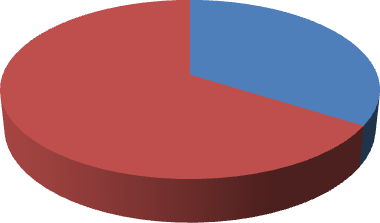 Анализ количественных показателей обучающихся на внебюджетной форме свидетельствует о востребованности у поступающих в 2018 году специальностей средних медицинских работников. Количество желающих обучаться по программам подготовкиспециалистов среднего звена медицинского профиля выросло на внебюджетной основе в 2018 году на 1%.Диаграмма 2.1.1 количественные показатели обучающихся на внебюджетной формеТаблица 2.6 – Контингент обучающихся по очной форме обучения на 01.10.2018г.Итого	2696В образовательном учреждении факультеты (отделения), обеспечивающие учебный процесс, проводят работу по сохранению контингента обучающихся. Тем не менее, анализ движения обучающихся показывает, что в течение учебного года происходит отчисление обучающихся в силу разных причин Причины отчислений обучающихся в ГАПОУ НСО«Новосибирский медицинский колледж» следующие:По инициативе администрации образовательном учреждении:Не приступившие к занятиям на 10 сентября текущего года.Отчисленные, как не выполнившие учебный план по специальности. По собственному желанию:Отсутствие мотивации на получение выбранной специальности.Поступление в другое учебное заведение.Смена места жительства.Перевод в другое учебное заведение.Перевод на другую специальность.Отсутствие финансовой возможности для продолжения обучения.За прошедший учебный год выбыло из образовательного учреждения 284 обучающихся, что составляет 10% от общего контингента обучающихся. Показатели отсева за учебный год снизились с 12% в 2017-2018 учебном году до 10% в 2018-2019 учебном году.Сохраняющийся процент отчисленных связан с приемом в образовательное учреждение студентов-иностранцев, которым сложно освоить программу обучения. В последние годы сложилась ситуация, когда при отсутствии вступительных испытаний на ряд специальностей, с высоким баллом аттестата по рейтингу зачисляются иностранцы, плохо владеющие русским языком. В процессе обучения они не овладевают большим и сложным объёмом материала изучаемых дисциплин и профессиональных модулей. Поэтому определенное количество из них отчисляются по собственному желанию или инициативе администрации.Диаграмма 2.2 – Количественные показатели отсева обучающихся.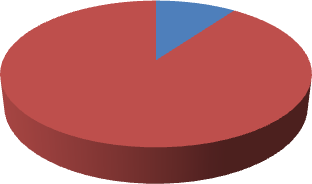 Данные по количественным показателям отсева обучающихся за академическую неуспеваемость приведены в диаграмме 3.7.Таблица 2.7 Количественные показатели отсева обучающихся за академическую неуспеваемостьАнализ контингента отчисленных показывает, что количество обучающихся было отчислено за академическую неуспеваемость – 57 человек, что составляет 2,1 % в общей доле отчисленных. Данный показатель в сравнении с предыдущем годом снизился на 0,5%.С целью сохранения контингента и профилактики отсева в колледже проводилась работа на специальностях:оперативные проверки обучающихся на занятиях;контроль ведомостей учета посещаемости;проведение старостатов с информацией по дисциплине, успеваемости и задолжникам;информация для обучающихся на сайте, на информационном стенде по графикам отработок, графикам экзаменов, пересдач, компьютерным и симуляционным тренингам;проведение организационных собраний;индивидуальная работа со студентами и родителями;оперативная связь по телефону;письма родителям;объяснительные от обучающихся;работа с докладными преподавателей, заведующих кафедрами;работа с задолжниками на заседании кафедр, УВК;совещание с заместителем директора по УПР;ознакомление с приказами о переводе, Уставом ГАПОУ НСО «Новосибирский медицинский колледж» и другие.Использование	данных	форм	работы	позволяет	сократить	отсев	контингета обучающихся.2.2. Наличие системы менеджмента качества.C 2003 года ГАПОУ НСО «Новосибирский медицинский колледж» работает в системе менеджмента качества образовательных услуг и подготовки специалистов среднего звена на основе международных стандартов серии ISO 9001.В июле 2017 года ГАПОУ НСО «Новосибирский медицинский колледж» прошел очередную ресертификацию СМК применительно к предоставлению услуг в области среднего профессионального медицинского образования в соответствии с областью лицензирования и государственной аккредитации по всем направлениям подготовки колледжа.Кадровый потенциалНа  01.10.2018  года	по штатному расписанию педагогический коллектив колледжа составляет 130 человек, в том числе 107 преподавателей. Из них:преподаватели (с высшим медицинским образованием) – 79 человек;преподаватели со средним медицинским образованием – 8 человек;преподаватели с высшим педагогическим образованием – 20 человек. В образовательном процессе заняты 4 кандидата медицинских наук.Помимо штатных преподавателей в образовательном процессе заняты преподаватели других категорий, что отражено в таблице 3.1.Таблица 3.1 – Категории преподавателей.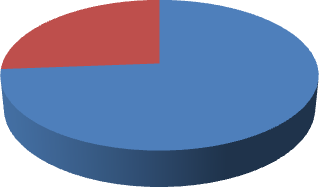 Возрастной состав педагогического коллектива представлен в таблице 3.2, из которой видно, что преобладающее число педагогов находится в возрастной категории 30 - 54 года – 38 % преподавательского состава. На возраст 55 – 64 лет приходится 30% от всего количества педагогических работников. Наименьшее число педагогов (6%) находится в возрастной  группе до 30 лет.Таблица 3.2 – Возрастной состав педагогического коллектива на 01.09.2018 г.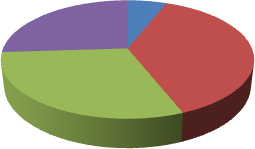 Таблица 3.3 - Квалификационный состав педагогического коллектива на 01.10.2017 г.Диаграмма 3.1.- Качественный состав педагогических кадров на 01.09.2018.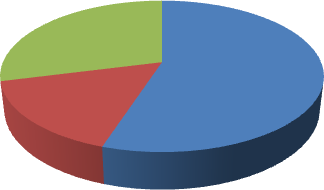 Преподаватели в образовательном учреждении имеют различного уровня награды:Семнадцать преподавателей являются выпускниками учебного заведения разных лет выпуска, в настоящее время все они получили высшее педагогическое или высшее медицинское образование.Бывшие выпускники являются преподавателями дисциплин и профессиональных модулей: Младшая медицинская сестра по уходу за больными, анатомия и физиология человека, первая медицинская помощь и других. Базовое образование педагогов соответствует преподаваемым дисциплинам и профессиональным модулям.3.1. Требования к образовательному цензу педагогических работников ГАПОУ НСО«Новосибирский медицинский колледж»Преподаватели колледжа имеют высшее профессиональное и среднее профессиональное образование, соответствующее показателям государственной аккредитации.Таблица 3.1. Образовательный ценз преподавателей.Преподаватели	колледжа	являются	активными	участниками	различных	акций, проводимых в городе Новосибирске.Таблица 3.2.- Активность педагогов в различных акциях.4. Использование информационных технологий.В контексте реализации требований ФГОС и основной научно-методической задачиколлектива образовательное учреждение решает приоритетную задачу в сфере образования: внедрением современных образовательных технологий в учебный процесс и развитием навыков квалифицированной работы с цифровыми образовательными ресурсами на базе использования широких возможностей данной технологии для формирования коммуникативной компетенции у наших выпускников: умение искать и находить нужную информацию, анализировать полученные данные, систематизировать полученные результаты, грамотно и качественно подготавливать и представлять соответствующую информацию, использовать различные сетевые и интернет технологии, сервисы и услуги.В ГАПОУ НСО "Новосибирский медицинский колледж" используется 272 компьютеров из них:80 компьютера используется в компьютерных классах41 для административных целей162 для обеспечения учебного процесса24 кабинета с мультимедийным сопровождением.Таблица 4.1. Используемое лицензионное программное обеспечение:Для решения данной задачи в ГАПОУ НСО «Новосибирский медицинский колледж» разработаны и нашли широкое распространение следующие элементы информационных технологий:компьютерное тестирование: контрольный срез знаний по дисциплинам и тренинг;компьютерные	программы	“Тест	по	Айзенку”	–	проверка	реакции	на раздражители;обучающие программы, основанные на алгоритмическом методе обучения:«Обезболивание»;«Открытые механические повреждения. Раны»;«Теория и практика сестринского дела в клинических ситуациях по модели М. Алена»;«Вирусология»;тестирующие программы.На учебных занятиях используются электронные учебно-методические комплексы:учебно-методический блок – программы учебных дисциплин, профессиональных модулей, производственных и преддипломных практик, календарно-тематических планов, учебно-методических планов занятий;учебно-информационный блок – курс лекций, рабочие тетради;блок мультимедиа – презентации по темам, слайд-фильмы, видеофрагменты;контрольный блок – контрольные вопросы по темам, тестовые задания различных форм;междисциплинарный блок – курсовое и дипломное проектирование, комплексный междисциплинарный экзамен.элементы мультимедийных технологий: презентации, веб-сайты с анимацией и звуком;используется метод сетевых технологий и компьютерного консультирования;АСТ-оболочка.Используемые технологии позволяют достичь самореализации каждого обучающегося колледжа через включение их в самостоятельную учебную деятельность, способствуют развитию их критического мышления, а также социализации при переходе к непосредственной профессиональной деятельности.На базе ГАПОУ НСО «Новосибирский медицинский колледж» открыт центр обслуживания портала государственных услуг Российской Федерации www.gosuslugi.ru (приказ Министерства здравоохранения Новосибирской области от 09.02.2016 № 292 «Об открытии центров обслуживания – пунктов активации простой электронной подписи»).Организована ежедневная трансляция видеороликов на информационных табло с  целью популяризации получения государственных услуг в электронной форме (приказ Министерства здравоохранения Новосибирской области от 27.09.2016 № 7057-01/24 «О демонстрации видеоматериалов»ул. Октябрьская 7ул. М.Перевозчикова 2ул. Залесского 2Организована ежедневная трансляция видеороликов на информационных табло в соответствие с Межведомственным комплексным планом мероприятий по ограничениюраспространения ВИЧ-инфекции в Новосибирской области (приказ Министерства здравоохранения Новосибирской области от 16.06.2017 № 3992-01/24 «о предоставлении отчета о размещении видеоматериалов»)ул. Октябрьская 7ул. М.Перевозчикова 2ул. Залесского 2В соответствии с Постановлением Правительства Российской Федерации от 18.04.2012№ 343 «Об утверждении правил размещения в сети интернет и обновления информации об образовательном учреждении» на сайте www.medik-spo.ru размещена и обновляется информация о ГАПОУ НСО «Новосибирский медицинский колледж», а также содержатся ссылки на образовательные организации:Официальный сайт Министерства образования и науки Российской ФедерацииФедеральный портал «Российское образование»Информационная система «Единое окно доступа к образовательным ресурсам»Единая коллекция цифровых образовательных ресурсовФедеральный центр информационно-образовательных ресурсовДоступна версия сайта для лиц с ограниченными возможностями здоровья по зрению, в соответствии с поправкой от 01.12.2014 к Федеральному закону от 24.11.1995 № 181-ФЗ «О социальной защите инвалидов в Российской Федерации»В учебных корпусах по адресам ул. Октябрьская 7, ул. Д.Донского 6, ул. Залесского 2, ул. М.Перевозчикова 2 организованы Wi-Fi точки доступа в сеть интернет с личных устройств на скорости до 3 Мбит\с. (сеть DOM.RU)В учебных корпусах имеется доступ в сеть интернет со всех рабочих мест на скорости:ул. Октябрьская 7	до 50 Мбит\сул. М.Перевозчикова 2	до 15 Мбит\сул. Залесского 2	до 15 Мбит\сул. Донского 6	до 15 Мбит\сул. Донского 23а	до 5 Мбит\сул. Забалуево 40	до 3 Мбит\сВ библиотеке и учебной комнате общежития для обучающихся по адресу ул. Д.Донского 23а организованы рабочие места с выходом в интернет и возможностью распечатывания документов.5. Результаты деятельности, качество образования5.1. Результаты итоговой аттестации обучающихся. Государственная итоговая аттестация выпускников. Результаты промежуточной итоговой аттестации обучающихся.Образовательная деятельность в Новосибирском медицинском колледже в 2018-2019 учебном году осуществлялась на основе действующего законодательства Российской Федерации. При планировании образовательной деятельности были актуализированы  учебные планы, на основе которых строился календарный учебный график и расписание учебных занятий.Перечень имеющихся ФГОС, учебных планов по направлениям подготовки в колледже представлен в таблице 5.1.Таблица 5.1 – Перечень имеющихся ФГОС, учебных планов по специальностямДля оценки качества обученности использовались различные формы контроля знаний обучающихся: текущий контроль, промежуточная аттестация, государственная итоговая аттестация. Текущий контроль знаний обучающихся проводился ежедневно на всех формах обучения. Промежуточная аттестация являлась основной формой контроля знаний по результатам оценки учебной деятельности студента за один учебный семестр. Промежуточная аттестация обучающихся осуществлялась в форме зачетов, дифференцированных зачетов и экзаменов. Она позволяла проверить соответствие фактических знаний, умений, навыков, общих и профессиональных компетенций обучающихся требованиям ФГОС.Результаты анализа промежуточной аттестации обучающихся в 2019 году отражены в таблице 5.2.Таблица 5.2. –Количественные и качественные показатели результатов промежуточной аттестации в 2018 -2019 учебном годуИтого	93,5	83,2	4,0	4,1Таким образом, результаты промежуточной аттестации за 2018-2019 учебный год свидетельствуют о достаточно высоком уровне подготовки обучающихся.Государственная итоговая аттестация является завершающим этапом обучения в образовательном учреждении. Ее результаты показывают выполнение требований ФГОС по подготовке выпускников.Подготовительный этап по проведению государственной итоговой аттестации предполагал большую работу, которая связана с назначением председателей ГЭК по всем специальностям, организационными мероприятиями с членами ГЭК и обучающимися- выпускниками.В прошедшем году ГИА проводилась в форме защиты выпускной квалификационной работы.Сводные результаты государственной итоговой аттестации за 2018-2019 учебный год отражены в таблице 5.3.Таблица 5.3 - Сводные результаты ГИА за 2018-2019 учебный годДиаграмма 5.1 – Соотношение выданных дипломов с отличием и без отличия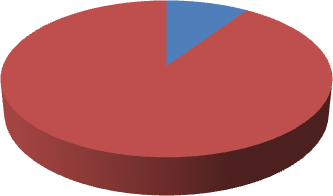 В целом по итогам защиты выпускных квалификационных работ ГЭК отметили достаточный уровень освоения общих и профессиональных компетенций, в том числе все студенты понимают сущность и социальную значимость будущей профессии(ОК1), владеют способностью осуществлять поиск и использовать полученную информацию для эффективного выполнения профессиональных задач (ОК4), способны бережно относиться к историческому наследию, уважать социальные, культурные и религиозные различия(ОК10).Во всех ВКР присутствует обоснование актуальности темы, определены цели и задачи исследования в формате комплексного ухода. В соответствии с поставленными целями и задачами, прослеживается взаимосвязь методов исследования и их взаимодополняемость.В практической части ВКР все студенты представили данные анкетирования по различным видам деятельности..Содержание ВКР характеризуется краткостью, четкостью и достаточностью.Выводы, представленные в ВКР, адекватны поставленным задачам. Формулировка выводов не у всех обучающихся достаточна логична и соответствует задачам исследования.Структура выпускной работы соответствует нормативным требованиям к структуре и оформлению не у всех обучающихся.В большинстве работ выпускников прослеживается принцип единообразия в оформлении (нумерация страниц, оформление ссылок, шрифт, заголовки, интервал). Текст работы и доклада соответствует нормам русского языка (стилистика, орфография, пунктуация).Большинство выпускников в процессе защиты ВКР четко и ясно излагали содержание ВКР, продемонстрировали умение анализировать результаты, знание профессиональной лексики, умение отвечать на вопросы, демонстрируя владение общими и профессиональными компетенциями .Участие в дискуссии в процессе обсуждения доклада, ответы на вопросы членов ГЭК, продемонстрировали доказательность суждений, адекватность ответов на поставленные вопросы, свободное владение материалом результатов исследования, самостоятельностьсуждений, готовность к диалогу, умение отстаивать свою точку зрения и принимать самостоятельные решения в типичной и нетипичной ситуации.Замечания ГЭК:При   подготовке  ВКР  студенты	испытывали затруднения в выявлении степени достижения поставленных задач и их соответствия формулировке выводов.У  некоторых  обучающихся	в   теоретической   части   ВКР недостаточно  полно	и последовательно представлен аппарат исследования.Выявлены также общие замечания:структура   выпускной   работы	не достаточно соответствует нормативным требованиям к оформлению;недостаточен самостоятельный анализ литературы и фактического материаланедостаточная степень владения теоретическими положениями своей работынедостаточная логичность изложения теоретического материалаприведены поверхностные практические рекомендацииимеются недочеты в оформлении ВКР (орфографические и пунктуационные ошибки).не все студенты в одинаковой мере владеют техникой подготовки мультимедийного сопровождения ВКРнедостаточно четко и ясно излагали содержание ВКР в докладе, демонстрируя невысокий уровень владения профессиональной лексикой, готовность к диалогу и полемикеПредложения ГЭК:по специальности Акушерское дело обратить внимание на акушерские технологии протоколом ведения пациенток;по специальности Лечебное дело обратить внимание на всесторонний анализ организационного алгоритма в подготовке ВКР, актуализировать методические рекомендации по написанию ВКР, сформировать пакет документов для методических руководителей;по специальности Лабораторная диагностика провести манипуляционные тренинги по всем профессиональным модулям;по специальности Сестринское дело обратить внимание на технику подготовку мультимедийной презентации доклада на защите ВКР, руководителям ВКР акцентировать внимание на изучение методических рекомендаций по структуре ВКР, обеспечить организацию публичной защиты сестринской истории болезни и курсовых работ;по специальности Стоматология ортопедическая продолжить работу по совершенствованию качества подготовки прикладной части ВКР – манипуляционной техники;по специальности Стоматология профилактическая, расширить банк тем ВКР;по специальности Фармация продолжить работу по пополнению материально- технического обеспечения специальности, обратить внимание на техническое оформление ВКР;поставлена задача актуализировать деятельность преподавателей кафедр по обучению обучающихся на занятиях по изучению и должному контролю по нормативным документам по проведению профилактических мероприятий;руководителям ВКР в ходе работы с выпускниками акцентировать внимание на пристальное изучение методических рекомендаций по структуре ВКР, в том числе по аппарату исследования (объект и предмет исследования, цели и задачи);преподавателям учебной дисциплины «Методика учебно-исследовательской работы» шире использовать активные методы обучения по формулировке цели и задач, контролю соответствия выводов исследования поставленным задачам.Тем не менее, результаты ГИА, полученные в ходе анализа, показывают, что уровень подготовки выпускников всех специальностей образовательном учреждении достаточно высок: средний балл по колледжу- 4,4 за прошедший период. Количество хороших и  отличных оценок составило более 90%, дипломов с отличием 16% общего контингента выпускников.Диаграмма 5.2. – Соотношение результатов первичной аккредитации выпускников.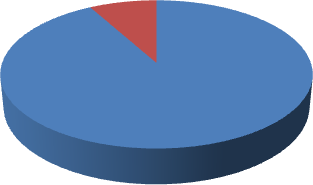 6. Сведения о трудоустройствеКоличество выпускников в образовательном учреждении в последние годы остается стабильным. В 2018-2019 учебном году состоялся выпуск по очной форме обучения. Контингент выпускников составил 756 человек. Количественные показатели выпуска отражены в таблице.Таблица 5.4. – Количественные показатели выпуска и трудоустройства.Основным источником рабочих мест по – прежнему для выпускников Новосибирского медицинского колледжа являются медицинские организации города Новосибирска и Новосибирской области, аптечные сети, стоматологические поликлиники, родильные дома, частные медицинские центры.Как показывает практика, выпускники колледжа имеют возможность по окончании образовательном учреждении устроиться на работу в соответствии с полученной квалификацией. В последние годы колледж совместно с представителями практического здравоохранения проводит большую работу по содействию трудоустройства выпускников. С этой целью организована совместная деятельность учебных структур колледжа и медицинских организаций. Учитывая постоянную потребность Новосибирской области в кадрах средних медицинских работников, колледж выступил с инициативой к медицинским организациям города и области по прогнозированию потребности в кадрах специалистов средних медицинских работников на ближайшие 3 года. На момент выпуска колледж имеет прогнозируемую информацию от медицинских организаций о потребности в специалистах.По результатам предварительного мониторинга, проведенного в 2018-2019 учебном году 92% выпускников на момент окончания образовательном учреждении будут трудоустраиваться в медицинские организации.Данные показатели свидетельствуют о высокой мотивации обучающихся в получении специальности и желании работать по завершению обучения в медицинских организациях города Новосибирска и Новосибирской области.7. Организация воспитательной деятельностиРазработанная Концепция модернизации российского образования определяет воспитание как первостепенный приоритет в образовании, а в качестве важнейшей выдвигает формирование гражданской ответственности, правового самосознания, духовности культуры, инициативности, самостоятельности, толерантности способности к успешной социализации в обществе.В ГАПОУ НСО «Новосибирский медицинский колледж» разработана Концепция воспитательной работы, позволяющая формировать в колледже локальную среду, адаптировавшись в которой, обучающийся в дальнейшем сможет чувствовать себя полноценной и самодостаточной личностью.В соответствии с Концепцией прежними остаются основные направления деятельности:создание условий и возможностей для реализации индивидуальности каждого обучающегося;создание мотивации активного отношения обучающегося к знаниям;создание условий для проявления и развития разнообразных способностей обучающихся; создание прогрессивных проектов, способствующих повышению конкурентоспособности ГАПОУ НСО «Новосибирский медицинский колледж» как учебного заведения;создание условий для становления целостного миропонимания индивидуальности; создание оптимальной социально-педагогической воспитывающей среды, направленной на творческое саморазвитие и самореализацию личности; организация гражданско-патриотического воспитания обучающихся; пропаганда ценностей физической культуры и здорового образа жизни; организация обеспечения вторичной занятости обучающихся; анализ проблем студенчества и организация психологической поддержки, консультационной помощи;организация работы по профилактике правонарушений, наркомании и ВИЧ-инфекции среди обучающихся;организация работы по профилактике терроризма среди обучающихся;информационное обеспечение обучающихся;содействие работе общественным организациям, клубам и общественным студенческим объединениям и коллективам; развитие волонтерского движения;участие в учебно - исследовательской работе;участие в студенческом самоуправлении; организация воспитательной, внеучебной и социальной работы с обучающимися, проживающими в общежитии, содействие в решении жилищно-бытовых вопросов; создание системы морального и материального стимулирования преподавателей и обучающихся, активно участвующих в организации социальной и воспитательной работы; организация культурно-массовых, спортивных мероприятий; организация взаимодействия с выпускниками;научное обоснование существующих методик, поиск и внедрение новых технологий социального и воспитательного воздействия на студента, создание условий для их реализации;развитие материально-технической базы объектов, занятых в организации социальных и воспитательных мероприятий; поддержка и развитие студенческой прессы.7.1. Основные направления воспитательной работыВ соответствии с Федеральным законом «Об образовании в Российской Федерации» от 29 декабря 2012 №273 – ФЗ ГАПОУ НСО определило основные направления воспитательной работы:создание	условий	для	становления	мировоззрения	ценностных	ориентаций обучающихся;гражданское, патриотическое, духовно-нравственное, волонтерское движение;формирование профессиональной направленности в воспитательной деятельности;учебно – исследовательская и профориентационная работа;культурно – массовая и творческая деятельность, пропаганда здорового образа жизни;развитие студенческого самоуправления.Планирование строится на принципе преемственности воспитательной работы от курса к курсу и в то же время отражает возможности обогащения, расширения ее содержания с учетом возрастных изменений, изменений видов, характерна деятельности, расширения социальных ролей обучающихся старших курсов. Из этого следует, что формы, используемые на младших курсах, могут и должны использоваться на последующих курсах обучения, с учетом реального выполнения поставленных ранее задач.1 КУРСВоспитательные задачи:изучение ценностных ориентаций, индивидуальных особенностей каждого обучающегося;формирование коллективов групп и курсов, определение лидеров;вовлечение обучающихся в общественную деятельность всего коллектива образовательной организации, знакомство с его историей и традициями, воспитание и уважение и любви к колледжу;ознакомление с правовым и социальным статусом студента;ознакомление обучающихся со спецификой учебной работы, с системой учебной и внеучебной деятельности;введение в профессии. 2 КУРСВоспитательные задачи:расширение социальных ролей с целью обогащения жизненного опыта;развитие самоуправление, общественной инициативы;продолжение работы по формированию коллективов студенческих групп, укрепление традиций;создание	условий	для	личностной	самореализации,	развития	умений коммуникативного общения, творческой самодеятельности;приобщение к учебно – исследовательской работе;помощь в социализации;формирование корпоративного патриотизма, духа студенческого сообщества. 3 КУРСВоспитательные задачи:создание условий для повышения интеллектуальной и информационной культуры, профессионального самоопределения;вовлечение всех обучающихся в активную социальную и учебно – исследовательскую деятельностьориентация каждого обучающегося на достижение успеха в какой-либо одной или нескольких видах деятельности;ориентация на деятельность по укреплению и обогащению традиций колледжа;формирование готовности к выполнению гражданского долга;формирование личности, способной принимать решения и нести ответственность за них перед собой, пациентом, коллегами, страной.4 КУРСВоспитательные задачи:формирование социально – значимых и профессионально важных качеств в процессе выполнения социальных и профессиональных ролей;закрепление формирования системы ценностей и основных личностных характеристик, определяющих статус специалиста;повышение	роли	самоуправления,	личной	ответственности	в	жизненном	и профессиональном самоопределении;активное использование опыта старших курсов во всех сферах студенческой жизни.7.2. Создание условий для становления мировоззрения и системы ценностной ориентации обучающихсяТаблица 7.1. – Количественные показатели участия обучающихся и преподавателей в мероприятиях.7.3. Формирование профессиональной направленностиВедущее место в плане воспитательной работы занимают мероприятия, которые способствуют формированию профессиональной направленности обучающихся. В образовательном учреждении сложилась система форм внеклассных воспитательных мероприятий.Таблица 7.3. – Количественные показатели участия обучающихся и преподавателей в мероприятиях.Особое значение для выявления степени профориентации и профадаптации будущих выпускников в колледже приобрела система изучения удовлетворенности учебным и воспитательным процессом путем анкетирования обучающихся и преподавателей колледжа. Отделом системы менеджмента качества и ЦВиПА разработаны анкеты, позволяющие полно оценить степень удовлетворенности потребителей услуг. Анализ социологических исследований позволяет выявить положительные тенденции воспитательного процесса и недостатки, которые являются основой для проведения корригирующих мероприятий.Вопрос удовлетворенности подготовкой студентов по специальности имеет около 80% положительных ответов, что является результатом оптимальной организации воспитательной работы.7.4. Учебно-исследовательская работа студентов (УИРС)Умение организовать собственную деятельность, осуществлять поиск и использование информации, необходимой для эффективного выполнения профессиональных задач, а также для своего профессионального и личностного развития, использовать информационно- коммуникационные технологии в профессиональной деятельности – эти компетенции формируются через участие обучающихся в учебно-исследовательской деятельности.Таблица 7.4. – Количественные показатели участия обучающихся и преподавателей в мероприятиях.7.5. Культурно – массовая и творческая деятельность, пропаганда ЗОЖРеализация проекта «Через творчество к профессии» дает возможность развития как профессиональных так и общих компетенций, формирование которых возможно только через систему воспитательных мероприятий. Творческая группа обучающихся под руководством музыкального руководителя обеспечивает программы праздничных концертов для социальных партнеров: лечебно - профилактических учреждений, общественных организаций, школ города.В соответствии со «Стратегией развития физической культуры и спорта в культуры и спорта на период до 2020 года» разработан и утвержден план работы по физической культуре и пропаганде здорового образа жизни в колледже. Спортивно - массовые мероприятия, пропаганда здорового образа жизни проходят в рамках реализации проекта «Здоровье - здоровый образ жизни». Проводимые в колледже маркетинговые исследования «Отношение студентов к формированию здорового образа жизни (употребление табака, алкоголя)» дают возможность планировать работу по формированию и пропаганде здорового образа жизни с учетом полученных результатов.Таблица 7.5. – Количественные показатели участия обучающихся и преподавателей в мероприятиях.В соответствии со «Стратегией развития физической культуры и спорта в культуры и спорта на период до 2020 года» разработан и утвержден план работы по физической культуре и пропаганде здорового образа жизни в колледже. Проводимые в колледже маркетинговые исследования «Отношение студентов к формированию здорового образа жизни (употребление табака, алкоголя)» дают возможность планировать работу по формированию и пропаганде здорового образа жизни с учетом полученных результатов. Спортивно – массовые мероприятия,  пропаганда  здорового  образа  жизни  проходят  в  рамках  реализации  проекта«Здоровье  – здоровый  образ жизни».   Проводимые в колледже маркетинговые исследования«Отношение студентов к формированию здорового образа жизни» (употребление табака, алкоголя) дают возможность планировать работу по формированию и пропаганде здорового образа жизни с учетом  полученных результатов.	Студенческий спорт в Новосибирском медицинском колледже представлен традиционными видами: волейбол, настольный теннис, лыжи, легкая атлетика, спортивная аэробика, футбол, баскетбол. Неоднократно студенты – спортсмены колледжа занимали призовые места на областных, городских и районных соревнованиях. Как истинные сибиряки обучающиеся постоянные участники областных лыжных гонок. Традиционно команда обучающихся и преподавателей колледжа участвует во Всероссийской  лыжной  гонке  «Лыжня  России».  Не  отстают  от  спортсменов-  студентов ипреподаватели колледжа. Преподаватель информатики Шиляпов А.П. является обладателем золотого значка ГТО.Эффективность воспитательного процесса зависит от формы его организации. Сегодня в колледже используются разные формы воспитания - это индивидуальная работа со студентами; работа с малыми группами: групповые в том числе - викторины, КВН, встречи с выпускниками, массовые - конкурсы «Лучший по профессии», учебно -исследовательская студенческая «Наше здоровье», «День Знаний». Сочетание различных форм воспитательной работы создает оптимальные условия для оптимального решения задач воспитания.За особые отличия в учебной и внеучебной деятельности студенты поощряются грамотами и благодарственными письмами администрации колледжа, отдела по делам молодежи Центрального административного округа, мэрии города Новосибирска, администрации Новосибирской области. Ежегодно лучшие студенты колледжа выдвигаются на соискание стипендии Правительства РФ, стипендии мэра г. Новосибирска. Шесть студентов колледжа стали стипендиатами Правительства Новосибирской области.  За активное участие в общественной работе активисты поощряются материально из ресурсов стипендиального фонда.Место учреждения в рейтингах.Рейтинг медицинских образовательных организаций СПО в Российской Федерации до момента написания данного отчета не определялся.Результативность	и	эффективность	деятельности	ГАПОУ	НСО	«Новосибирский медицинский колледж» в 2018 -19 учебном году подтверждается следующими показателями:100% востребованность выпускников на рынке труда;востребованность	и	престиж	образовательном	учреждении	на	рынке образовательных услуг дополнительного профессионального образования;прирост	внебюджетного	финансирования	за	счет	различных	видов образовательных услуг;выполнение показателей Программы развития государственного автономного профессионального	образовательного	учреждения	Новосибирской	области«Новосибирский медицинский колледж» на 2015-2020гг.;положительные экспертные заключения о результатах инновационного проекта по программам додипломной подготовки за 2017-18 годы, благодарственные письма от руководителей медицинских организаций;положительные отзывы с клинических баз, реализующих программы додипломной специализации по специальностям колледжа, благодарственные письма за качество подготовки специалистов среднего звена;сохранение стабильного процента трудоустройства выпускников по специальностям колледжа – 90%;создание базы мониторинга по трудоустройству и закрепляемости выпускников ГАПОУ НСО «Новосибирский медицинский колледж»;сохранение стабильного процента удовлетворенности потребителей качеством предоставляемых образовательных услуг – 81%;омоложение кадрового потенциала на 6%;участие работодателей в разработке требований к меняющимся квалификациям медработников;совершенствование системы социального партнерства с медицинскими организациями;активное участие работодателей в формировании вариативной части программ подготовки специалистов среднего звена, что свидетельствует о практико- ориентированой направленности обучения, позволяя программе гибко реагировать на изменения запросов и требований рынка труда;развитие Центра симуляционного обучения для специальностей Лечебное дело, Акушерское дело, Сестринское дело, факультета «Дополнительные образовательные программы»;создание регионального Центра первичной аккредитации специалистов;открытие региональной площадки для проведения демонстрационного экзамена;открытие регионального Центра профессиональных компетенций для проведения региональных чемпионатов « Молодые профессионалы»;заключение Договора о сотрудничестве сКазахстанско-российским медицинским колледжем;заключение	Договора	о	сотрудничестве	с	Художественным	музеем г.Новосибирска;заключение Договора о сотрудничестве с ГПНТБ г.Новосибирска.8.1. Достижения, победы учреждения в конкурсах, проектах (сертификаты, награды (дипломы, грамоты учреждения).За особые отличия в учебной и внеучебной деятельности обучающиеся поощряются:	грамотами и благодарственными письмами администрации колледжа, отдела по делам молодежи Центрального административного округа, мэрии города Новосибирска, администрации Новосибирской области;ежегодно лучшие обучающиеся колледжа выдвигаются на соискание стипендии Правительства РФ. В этом году обучающаяся специальности Фармации удостоена звания стипендиата Правительства РФ;шесть обучающихся колледжа стали стипендиатами Правительства Новосибирской области;за активное участие в общественной работе активисты поощряются материально из ресурсов стипендиального фонда.Таблица 8.1 - Общие показатели достижений обучающихся.Таблица 8.2 - Результаты методической деятельности учреждения профессионального образования ГАПОУ НСО «Новосибирский медицинский колледж»Образовательная организация пользуется признанием исполнительных структур и общественных организаций.8.2. Участие образовательного учреждения в региональных чемпионатах WorldSkilsRussia и АбилимпиксГАПОУ НСО «Новосибирский медицинский колледж» является образовательным учреждением, которое стремится к внедрению в образовательный процесс новых технологий. Новым направлением в образовании становится олимпиадное движение для инвалидов и лиц с ограниченными возможностями здоровья. Осенью 2017 года колледж стал участником регионального отборочного этапа национального чемпионата профессионального мастерства среди граждан с инвалидностью «Абилимпикс» в компетенции «Массажист».Весной  2018  года  колледж  стал  инициатором  проведения  регионального чемпионата«WorldSkilsRussia» по компетенциям «Медицинский и социальный уход» и «Медицинский лабораторный анализ» для образовательных учреждений, подведомственных министерству здравоохранения Новосибирской области. Победителями регионального чемпионата стала студенты   специальности   Сестринское   дело   и   Лабораторная   диагностика   ГАПОУ НСО«Новосибирский медицинский колледж».Поэтому с целью реализации современных механизмов внешней оценки профессиональных и общих компетенций специалистов со средним медицинским образованием и совершенствования деятельности конкретной образовательной организации для соответствия лучшим мировым образцам подготовки профессиональных медицинских кадров, с 2016 года на базе ГАПОУ НСО «Новосибирский медицинский колледж» функционирует структурное подразделение, определенное в 2017 году как Единый центр компетенций WorldSkillsRussia и Абилимпикс.Работа Единого центра компетенций проводилась в соответствии с Дорожной картой, утвержденной 30.08.2016 года.Все запланированные мероприятия были выполнены в назначенные сроки, результативность выполнения – 100%.Результатом деятельности ЕКЦ является:Формирование организационного состава центров компетенций «Медицинский и социальный уход» и «Лабораторный медицинский анализ» для подготовки и проведения чемпионатов профессионального мастерства;Подготовка и организация реализации программ повышения квалификации экспертов  и организаторов чемпионатов профессионального мастерства WorldSkillsRussia, Абилимпикс и демонстрационного экзамена:	Подготовка Главных экспертов по компетенциям «Медицинский и социальный уход» и «Лабораторный медицинский анализ» по стандартам WorldSkillsRussia;;Подготовка сертифицированного эксперта Союза «WorldSkillsRussia Россия»;	Подготовка Главных экспертов по компетенциям «Медицинский и социальный уход» и «Массажист» по стандартам Абилимпикс;	Подготовка Национального эксперта Абилимпикс по компетенции «Медицинский и социальный уход»;Подготовка экспертов демонстрационного экзамена(12 человек).Актуализация состава совета работодателей (независимых экспертов) по компетенции«Медицинский и социальный уход;Разработка планов подготовки участников к региональному и отборочному чемпионатам по компетенции «Медицинский и социальный уход» и «Лабораторный медицинский анализ»;Совершенствование и модернизация материально – технической базы по компетенциям«Медицинский и социальный уход» и «Лабораторный медицинский анализ»;Разработка и реализация проекта Концепции развития специальности «Лабораторная диагностика» в соответствии со стандартами WorldSkillsRussia;	Установление рабочих контактов с Новосибирским центром развития профессионального образования, являющимся Региональным Координационным Центром (РКЦ) в Новосибирской области) с целью регистрации ГАПОУ НСО«Новосибирский Медицинский Колледж» в системе cis и eSim, необходимой для участия в региональных и национальных чемпионатах WorldSkillsRussia;.;Организация, подготовка и проведение регионального чемпионата (РЧ) «Молодые профессионалы (WorldSkillsRussia 2019) по компетенции«Медицинский и социальный уход» -1 место;Подготовка и участие в региональном чемпионате Молодые профессионалы (WorldSkillsRussia 2019) Новосибирской области» по компетенции «Лабораторный химический анализ» - есть участие ;Подготовка победительницы РЧ. к участию в отборочных соревнованиях на право участия в финале V11 национального Чемпионата 2019г. Тюмени;Корректировка и согласование плана участия ГАПОУ НСО «Новосибирский медицинский колледж» в региональном чемпионате 2019 по компетенциям«Медицинский и социальный уход», «Лабораторный медицинский анализ»;Организация Центра компетенции «Медицинский и социальный уход» по подготовке и проведению чемпионата профессионального мастерства Абилимпикс;Организация Регионального центра по компетенции «Массажист» по подготовке и проведению чемпионата профессионального мастерства Абилимпикс ;Участие в региональном отборочном этапе национального чемпионата профессионального мастерства среди граждан с инвалидностью «Абилимпикс» (1 специалистов ГАПОУ НСО «Новосибирский медицинский колледж» в количестве 1человек.Организационно – методические мероприятия для проведения Регионального чемпионата профессионального мастерства Абилимпикс по компетенциям«Медицинский и социальный уход» и «Массажист»;Организационно – методические мероприятия для проведения демонстрационного экзамена по компетенциям «Медицинский и социальный уход» и «Лабораторный медицинский анализ».Особенностью данной структуры является непрерывное расширение сферы деятельности по компетенциям в соответствии с требованиями Союза WorldSkillsRussia и Абилимпикс, следствием чего стало вовлечение большого числа преподавателей и сотрудников ГАПОУ НСО «Новосибирский медицинский колледж» в деятельность Единого центра.В частности, реализация формата демонстрационного экзамена в процедуру аттестации обучающихся потребовала подготовки большого числа экспертов, которые были обучены по заявке руководителя ЕКЦ в Академии WorldSkillsRussia с получением соответствующихдокументов о повышении квалификации. Количество подготовленных экспертов на данный момент – 24 человек. Подана дополнительная заявка в РКЦ на обучение независимых экспертов из числа работодателей – социальных партнеров ГАПОУ НСО «Новосибирский медицинский колледж» по согласованию с главными врачами медицинских и фармацевтических организаций.Основными задачами на 2018-2019 год были:Совершенствование материально-технической базы стандартам Абилимпикс;Совершенствование методического сопровождения чемпионатов WorldSkillsRussia и Абилимпикс;Разработка единой схемы по созданию оценочных протоколов, наличия субъективных аспектов оценивания, пояснений критериев (естественность, грамотность, удовлетворенность уходом и др.) при подготовке сборной по компетенциям«Медицинский	и	социальный	уход»,	«Лабораторный	медицинский	анализ»,«Массажист»;Подготовка специалиста по обеспечению психологической и стрессовой устойчивости для участников и экспертов чемпионатов;Подготовка преподавателей к реализации стандартов WorldSkillsRussia и Абилимпикс в образовательной деятельности.А апреле 2019 года второй раз по стандартам WorldSkills был проведен демонстрационный экзамен с участием одиннадцати обучающихся первого курса специальности Сестринское дело по компетенции «Медицинский и социальный уход». Студенты продемонстрировали высокий уровень подготовки. Средний балл демонстрационного экзамена составил 4,4.Основные цели и задачи Программы развитияПрограмма развития - основной стратегический управленческий документ, регламентирующий и направляющий ход развития ГАПОУ НСО «Новосибирский медицинский колледж».Программа развития ГАПОУ НСО «Новосибирский медицинский колледж» соответствует общей культурной нормативной модели общества, актуальной ситуации развития рынка труда и сферы профессионального образования в отрасли «Здравоохранения», приоритетам государственной образовательной политики, передовому уровню развития образовательных учреждений СПО, актуальным и потенциальным специфическим потребностям, проблемам и возможностям колледжа, коллектива, реализующего Программу.Программа развития колледжа - эффективный действенный инструмент, обеспечивающий гарантированный, результативный, экономически    обоснованный    и    своевременный    переход    ГАПОУ НСО «Новосибирский медицинский колледж»   в  новое  качественное  состояние,  и  одновременно  – инструмент, обеспечивающий управление им.Отличительными особенностями Программы развития является ярко выраженная инновационная направленность на реализацию актуальных, а так же перспективных, ожидаемых, прогнозируемых образовательных потребностей, социального заказа на образование в сфере здравохранения.Основной целью Программы развития является создание условий для обеспечения доступности качественного профессионального медицинского образования, отвечающего современным требованиям развития здравоохранения, образования, потребностям регионального рынка труда в сфере здравоохранения и потребностям личности в профессиональном росте и самоопределении, развитии творческих способностей и активной гражданской позиции.Для достижения поставленной цели необходимо решить следующие задачи:1). Совершенствование локальной нормативно-правовой базы:Актуализация нормативно-правовой базы в соответствии с целями и задачами учреждения в 2019-2020г..Создание локальных актов, регулирующих участие работодателей в организации образовательного процесса в колледже, профориентационной работы, Центра содействия трудоустройству и профориентации. Обеспечение  мер социальной поддержки студентов, в том числе несовершеннолетних.Совершенствование системы оценки вклада работников в повышение качества подготовки выпускников. Усиление показателей и критериев системы стимулирования преподавателей и руководителей структурных подразделений.Создание локального акта, регулирующего целевое обучение студентов.Создание локального акта о формировании Центра содействия трудоустройству и профориентации.2). Обеспечение соответствия содержания и структуры медицинского профессионального образования потребности здравоохранения Новосибирской области:Участие в оценке результатов мониторинга изменений на рынке труда, анализ данных реестра выпускников. Сопоставление показателей кадрового дефицита и дисбаланса в разрезе уровня оказания медицинской помощи с цифрами приема  выпуска, целевого обучения студентов.Оптимизация содержания образовательных программ и развитие вариативности дополнительного профессионального образования. Расширение перечня дополнительных профессиональных образовательных программ по тематике, с учетом развития высокотехнологичной медицинской помощи, гериатрической помощи, в рамках реализации федеральных проектов «Развитие системы оказания первично медико-санитарной помощи», «Борьба с сердечно-сосудистыми заболеваниями», «Борьба с онкологическими заболеваниями», «Детское здравоохранение». Создание образовательных программ для слушателей без медицинского образования.Расширение форм реализации программ повышения квалификации и профессиональной переподготовки:- очное обучение;- очно-заочное обучение;- с применением дистанционных образовательных технологий (дистанционное онлайн - обучение).Формирование перечня стажировок, симуляционных курсов, тренингов (и для базового, и для ДПО). Обучение коммуникативным навыкам, основам бережливого производства, юридическим основам деятельности.Увеличение количества программ, размещенных на сайте для НМО. С этой целью будет создан колледжный план.Внедрение симуляционных педагогических технологий, в том числе  развитие командных методов обучения в рамках сетевого взаимодействия с НГМУ.Обеспечение и совершенствование профориентационной деятельности, популяризация профессии и колледжа.Обеспечение прикладного характера тем курсового и дипломного проектирования.Актуализация основных профессиональных образовательных программ в соответствии с требованиями к выпускнику процедуры первичной аккредитации:- тестовый контроль;- практические навыки; - симуляционные тренинги.Внедрение в ОПОП теоретических и практических знаний по бережливому производству.Внедрение в содержание ОПОП требований субъекта в связи с реализацией национального проекта «Здравоохранение».Усиление роли методического сопровождения реализации профессиональных образовательных программ и деятельности преподавателя, кафедры.Широкое применение стандартов WSR для обучения студентов, развитие методики демонстрационного экзамена.3). Обеспечение условий, определяющих качество подготовки специалистов:Повышение уровня профессиональной компетентности преподавателей через развитие и совершенствование системы непрерывного  процесса повышения квалификации.Функционирование  интегрированной системы непрерывного профессионального развития путем совмещения инвариантных, вариативных форм, повышения квалификации, стажировки в медицинских организациях.Повышение уровня методической компетентности преподавателя (система внутреннего обучения). С этой целью будет создан сводный колледжный план.Организация обучения преподавателей инновационным технологиям обучения – симуляционнного, дистанционного, онлайн обучения, WSR и др. (создан сводный колледжный план). Привлечение к образовательной деятельности ведущих специалистов практического здравоохранения, организация для них краткосрочных курсов, стажировок с целью формирования основ для дальнейшей квалификационной оценки (педагогическая квалификация). Совершенствование деятельности педагогических объединений (кафедр) через актуализацию основных задач, разработку индикаторов эффективности выполнения задач.Разработка ЭОП, - как методического сопровождения образовательного процесса нового поколения и т.д.)4). Совершенствование системы управления и оценки качества медицинского профессионального образования.Проведение общественно-профессиональной аккредитации образовательных программ в 2021 году.Совершенствование системы менеджмента качества по ISO9001-2015.Разработка единой системы мониторинга качества подготовки выпускников при участии Координационного (отраслевого) совета.5). Формирование единого информационного пространства.Совершенствование унифицированной системы электронного документооборота (на базе 1С).6). Развитие, сохранение и поддержание материально-технического обеспечения.укрепление комплексной безопасности объектов колледжа;реализация плана развития материально-технической базы колледжа;оптимизация использования аудиторного фонда;формирование и обеспечение деятельности симуляционных лабораторий; совершенствование персонифицированного учета расходных материалов по специальностям: Фармация, Стоматология ортопедическая, Стоматология профилактическая, Лабораторная диагностика;сокращение эксплуатационных расходов имущества путем использования современных технологий учета потребления тепла, воды, электричества;привлечение внебюджетных средств на исполнение расходов по ремонту и оснащению учебно-лабораторной базыСоздание проектного офиса по развитию «Медицинского массажа» и «Сестринской косметологии» в сочетании с бьюти-технологиями, не требующими медицинского образования.создание условий для функционирования Единого Центра компетенций (World Skills, Абилимпикс).Привлечение обучающихся специализированных классов для участия в чемпионате WSR (юниоры).Совершенствование участия специалистов и представителей профессионального сообщества, специалистов со средним медицинским образованием в чемпионате WSR, конкурсе «Навыки мудрых».Решение поставленных задач позволит осуществить основную миссию ГАПОУ НСО «Новосибирский медицинский колледж»: обеспечение общедоступного, качественного профессионального медицинского образования, направленного на решение задач интеллектуального, культурного и профессионального развития личности, отвечающего потребностям общества и системы здравоохранения Новосибирской области в квалифицированных кадрах, а также удовлетворению потребностей личности в углублении и расширении образования.Мероприятия Программы развитияГАПОУ НСО «Новосибирский медицинский колледж»Достижение цели Программы развития, решение поставленных задач и выполнение миссии ПОО осуществляются с помощью скоординированного выполнения взаимоувязанных по этапам, срокам, ресурсам и источникам финансирования мероприятий, которые сгруппированы по следующим блокам:Мероприятие 1. Совершенствование локальной нормативно-правовой базы:Актуализация нормативно-правовой базы в соответствии с целями и задачами учреждения в 2019-2024г..Создание локальных актов, регулирующих участие работодателей в организации образовательного процесса в колледже, профориентационной работы, Центра содействия трудоустройству и профориентации. Обеспечение мер социальной поддержки студентов, в том числе несовершеннолетних.Совершенствование системы оценки вклада работников в повышение качества подготовки выпускников. Усиление показателей и критериев системы стимулирования преподавателей и руководителей структурных подразделений.Создание локального акта, регулирующего целевое обучение студентов.Разработать локальные акты, систему планирования и отчетности СЦК по приоритетной группе компетенций.Создание локального акта о формировании Центра содействия трудоустройству и профориентации.Мероприятие 2. Обеспечение соответствия содержания и структуры медицинского профессионального образования потребности здравоохранения Новосибирской области:Участие в оценке результатов мониторинга изменений на рынке труда, анализ данных реестра выпускников. Сопоставление показателей кадрового дефицита и дисбаланса в разрезе уровня оказания медицинской помощи с цифрами приема  выпуска, целевого обучения студентов.Оптимизация содержания образовательных программ и развитие вариативности дополнительного профессионального образования. Расширение перечня дополнительных профессиональных образовательных программ по тематике, с учетом развития высокотехнологичной медицинской помощи, гериатрической помощи, в рамках реализации федеральных проектов «Развитие системы оказания первично медико-санитарной помощи», «Борьба с сердечно-сосудистыми заболеваниями», «Борьба с онкологическими заболеваниями», «Детское здравоохранение». Создание образовательных программ для слушателей без медицинского образования.Расширение форм реализации программ повышения квалификации и профессиональной переподготовки:- очное обучение;- очно-заочное обучение;- с применением дистанционных образовательных технологий (дистанционное онлайн - обучение).Формирование перечня стажировок, симуляционных курсов, тренингов (и для базового, и для ДПО). Обучение коммуникативным навыкам, основам бережливого производства, юридическим основам деятельности.Увеличение количества программ, размещенных на сайте для НМО. С этой целью будет создан колледжный план.Внедрение симуляционных педагогических технологий, в том числе  развитие командных методов обучения в рамках сетевого взаимодействия с НГМУ.Обеспечение и совершенствование профориентационной деятельности, популяризация профессии и колледжа.Разработка и внедрение эффективных форм и методов обучения студентов-инвалидов, и обучающихся с ОВЗ.Обеспечение прикладного характера тем курсового и дипломного проектирования.Актуализация основных профессиональных образовательных программ в соответствии с требованиями к выпускнику процедуры первичной аккредитации:- тестовый контроль;- практические навыки; - симуляционные тренинги.Внедрение в ОПОП теоретических и практических знаний по бережливому производству.Внедрение в содержание ОПОП требований субъекта в связи с реализацией национального проекта «Здравоохранение».Усиление роли методического сопровождения реализации профессиональных образовательных программ и деятельности преподавателя, кафедры.Широкое применение стандартов WSR для обучения студентов, развитие методики демонстрационного экзамена.Мероприятие 3.Обеспечение условий, определяющих качество подготовки специалистов:Повышение уровня профессиональной компетентности преподавателей через развитие и совершенствование системы непрерывного  процесса повышения квалификации.Функционирование  интегрированной системы непрерывного профессионального развития путем совмещения инвариантных, вариативных форм, повышения квалификации, стажировки в медицинских организациях.Повышение уровня методической компетентности преподавателя (система внутреннего обучения).Организация обучения преподавателей инновационным технологиям обучения – симуляционнного, дистанционного, онлайн обучения, WSR и др. (создан сводный колледжный план). Привлечение к образовательной деятельности ведущих специалистов практического здравоохранения, организация для них краткосрочных курсов, стажировок с целью формирования основ для дальнейшей квалификационной оценки (педагогическая квалификация). Совершенствование деятельности педагогических объединений (кафедр) через актуализацию основных задач, разработку индикаторов эффективности выполнения задач.Разработка ЭОП, - как методического сопровождения образовательного процесса нового поколения и т.д.)Мероприятие 4. Совершенствование системы управления и оценки качества медицинского профессионального образования.Проведение общественно-профессиональной аккредитации образовательных программ в 2021 году.Совершенствование системы менеджмента качества по ISO9001-2015.Разработка единой системы мониторинга качества подготовки выпускников при участии Координационного (отраслевого) совета.Мероприятие 5.  Формирование единого информационного пространства.Совершенствование унифицированной системы электронного документооборота (на базе 1С).Мероприятие 6. Развитие, сохранение и поддержание материально-технического обеспечения.укрепление комплексной безопасности объектов колледжа;реализация плана развития материально-технической базы колледжа;оптимизация использования аудиторного фонда;формирование и обеспечение деятельности симуляционных лабораторий; совершенствование персонифицированного учета расходных материалов по специальностям: Фармация, Стоматология ортопедическая, Стоматология профилактическая, Лабораторная диагностика;сокращение эксплуатационных расходов имущества путем использования современных технологий учета потребления тепла, воды, электричества;привлечение внебюджетных средств на исполнение расходов по ремонту и оснащению учебно-лабораторной базыСоздание проектного офиса по развитию «Медицинского массажа» и «Сестринской косметологии» в сочетании с бьюти-технологиями, не требующими медицинского образования.создание условий для функционирования Единого Центра компетенций (World Skills, Абилимпикс).создание условий для получения среднего профессионального образования инвалидам и лицам с ограниченными возможностями здоровья, в том числе с использованием дистанционных образовательных технологий.Привлечение обучающихся специализированных классов для участия в чемпионате WSR (юниоры).Совершенствование участия специалистов и представителей профессионального сообщества, специалистов со средним медицинским образованием в чемпионате WSR, конкурсе «Навыки мудрых».Мероприятие 7. Реализация мероприятий федерального гранта "Государственная поддержка профессиональных образовательных организаций в целях обеспечения соответствия их материально-технической базы современным требованиям" федерального проекта "Молодые профессионалы" (Повышение конкурентноспособности профессионального образования)" национального проекта "Образование" государственной программы Российской Федерации "Развитие образования".Обеспечение соответствия материально-технической базы ГАПОУ НСО "Новосибирский медицинский колледж" современным требованиям для достижения качественной подготовки компетентных специалистов, востребованных на рынке труда Новосибирской области в соответствии с требованиями работодателей, Федерального государственного образовательного стандарта и требованиями федерального проекта "Молодые профессионалы". Задачи Обеспечение проведения процедуры демонстрационного экзамена для обучающихся всех специальностей, а также слушателей программ дополнительного профессионального образования;Реализацию программ профессиональной ориентации для школьников и для обучающихся колледжа с целью последующего целевого обучения на конкретное рабочее место;Реализация федерального проекта «Молодые профессионалы» по указанным компетенциям; Повышение квалификации сотрудников, привлекаемых к работе в мастерских по соответствующим компетенциям с получением сертификата эксперта, с правом оценки демонстрационного экзамена в рамках федерального проекта «Молодые профессионалы (Повышение конкурентоспособности профессионального образования)»;Организация повышения квалификации педагогических работников сторонних организаций по разработанным программам повышения квалификации основанным на опыте Союза Ворлдскиллс.Обеспечение населения дополнительными образовательными программами по ЗОЖ, организации жизненного пространства, самоухода и самопомощи на базе созданных мастерских.	Профессии и специальности для которых будут проводиться мероприятия по обновлению и модернизации материально-технической базы профессиональной образовательной организации: 31.02.01 Лечебное дело; 31.02.02 Акушерское дело; 31.02.03 Лабораторная диагностика; 31.02.05 Стоматология ортопедическая; 31.02.06 Стоматология профилактическая; 32.02.01 Медико- профилактическое дело; 33.02.01 Фармация; 34.02.01 Сестринское дело.Выбор данной приоритетной группы компетенций обусловлен высокой значимостью данных компетенций для здравоохранения Новосибирской области.Оснащение мастерских с учетом концепции брендирования позволит расширить портфель программ реализации профессионального обучения и дополнительного профессионального образования для специалистов здравоохранения, школьников, населения за счет разработки новых и, актуализации имеющихся программ с учетом закупленного оборудования и обеспечить современный уровень подготовки специалистов в соответствии со стандартами Ворлдскиллс Россия.	Ожидаемыми изменениями в содержании и технологиях реализации образовательного процесса на основе создания материально-технической базы по приоритетной группе компетенций (мастерских) являются:Разработка нового содержания профессиональных образовательных программ, программ дополнительного профессионального образования, программ профессионального обучения и дополнительных образовательных программ для населения (см. Приложение 3), по следующим приоритетным компетенциям: Фармацевтика; Лабораторный медицинский анализ; Стоматология ортопедическая; Медицинский и социальный уход.	Данные программы будут реализованы новыми методами и средствами реализации с частичным использованием электронного обучения, дистанционных образовательных технологий, симуляционного обучения. Результат обученности будет измеряться технологией демонстрационного экзамена.Все преподаватели, принимающие участие в реализации данных программ будут обучены инвариантным и вариативным способами повышения квалификации с присвоением квалификации "эксперт" или "тренер".Реализация образовательного процесса на основе созданных мастерских будет способствовать развитию сетевого взаимодействия с образовательными организациями разных уровней, школами, учреждением высшего медицинского профессионального образования, профессиональными организациями медицинского профиля и медицинскими организациями.На базе мастерских будут обучены эксперты - сотрудники медицинских организаций, осуществляющие проведение независимой оценки квалификации. Опыт, полученный в ходе реализации будет тиражирован не только в Новосибирской области, но и образовательных организациях Сибирского федерального округа.	В мастерских приоритетной группы компетенций будет проведена  профориентационная работа среди школьников и студентов младших курсов для повышения  их мотивации к трудоустройству в медицинские организации. 	Создание мастерских приоритетной группы компетенций повлечет за собой следующие изменения в образовательном процессе: повысит уровень сформированности профессиональных и общих компетенций по специальностям колледжа; создаст возможность для симуляционного практикоориентированного обучения на базе мастерских; создаст условия для реализации новых направлений в содержании образовательных программ базового уровня и дополнительного образования с учетом требований Ворлдскиллс Россия; на базе мастерских планируется проведение независимой оценки компетенций обучающихся, слушателей в формате демонстрационного экзамена, первичной аккредитации специалистов среднего звена здравоохранения.Программное обеспечение позволит подготовить выпускника к таким видам деятельности как: создание и корректировка компьютерной  (цифровой) модели; создание изделий по компьютерной  (цифровой) модели;  технологии работы по стандартам Бережливая аптека; подготовка специалистов в форме электронного и частично дистанционного  обучения с учетом реализации принципов цифровизации медицины в Российской Федерации.	Информационная поддержка проекта:- сайт Колледжа – основной информационный ресурс, даст возможность отражать текущую ситуацию по осуществляемому проекту, сформировать представление о графике загруженности мастерских;- сайт Региональной общественной организации "Новосибирская профессиональная Ассоциация специалистов сестринского дела";- сайты партнеров по сетевому взаимодействию;- СМИ (газеты, информационные порталы сети Internet)В мастерских по компетенциям:а) Мастерская: 1. по компетенции Фармацевтика:б) Мастерская 2: по компетенции Лабораторный медицинский анализ	в) Мастерская: 3. по компетенции Стоматология ортопедическая	г) Мастерская: 4. по компетенции Медицинский и социальный уход,учебно-лабораторное и учебно-производственное оборудование, методическое обеспечение образовательного процесса соответствует требованиям инфраструктурным листам Ворлдскиллс Россия.IV. Финансовое обеспечение Программы развития ГАПОУ НСО «Новосибирский медицинский колледж»Финансирование Программы предполагается:- за счет средств областного бюджета в виде субсидий на финансовое обеспечение выполнения государственного задания;- за счет средств, полученных от приносящей доход деятельности (оказание платных образовательных услуг по договорам с физическими и юридическими лицами);- за счет федеральных средств, полученных на реализацию мероприятия "Государственная поддержка профессиональных образовательных организаций в целях обеспечения соответствия их материально-технической базы современным требованиям" федерального проекта "Молодые профессионалы" (Повышение конкурентноспособности профессионального образования)" национального проекта "Образование" государственной программы Российской Федерации "Развитие образования".Большая часть указанных средств будет направлена на реализацию основных профессиональных образовательных программ: приобретение оборудования для учебных кабинетов, лабораторий в соответствии с ФГОС специальностей, приобретение учебной литературы, создание условий«доступная среда» для обучения инвалидов и лиц с ограниченными возможностями здоровья, модернизацию сельскохозяйственной техники учебно-производственного хозяйства, проведение капитальных (текущих) ремонтов учебных лабораторий и мастерских, совершенствование и расширение социально-бытовой, спортивно-оздоровительной и культурно- досуговой среды обучающихся и сотрудников.Расходы на реализацию программы развития подлежат корректировке в соответствии с ежегодно утверждаемыми учредителем планом финансово- хозяйственной деятельности и государственным заданием.V.Управление реализацией Программы развития ГАПОУ НСО «Новосибирский медицинский колледж»В организацию системы управления Программой развития заложены такие основополагающие принципы, как:-	обеспечение нормативного, структурного, научно-методического и информационного единства программы, которое создается через разработку и соблюдение системы критериев оценки эффективности реализации отдельных мероприятий и всей программы в целом;-	соблюдение процедуры промежуточного и итогового мониторинга процессов и результатов выполнения мероприятий программы;-	обеспечение своевременной отчетности и контроля за выполнением этапов и сроков реализации программы;-	открытость системы управления и вовлечение в выполнение программы представителей учредителя, как государственного заказчика программы, а также работодателей и иных социальных партнеров из реального сектора экономики, социокультурной сферы, образования и науки, общественности;-	достижение стратегической цели и поставленных задач за счет выполнения взаимосвязанных по срокам, ресурсам и результатам мероприятий.Механизм реализации Программы развития заключается в соблюдении исполнителями программы непрерывного цикла «планирование - реализация – мониторинг – анализ» показателей и ресурсов для выполнения мероприятий программы. Неотъемлемыми элементами механизма являются принимаемые ежеквартально на основе мониторинга и экспертизы уточнения, корректировка целевых показателей программы и ресурсов для ее реализации. На основе аналитической экспертизы достижения целевых индикаторов составляется уточненный план финансово-хозяйственной деятельности колледжа на очередной квартал.К рискам реализации Программы развития следует отнести риск неэффективного управления Программой. В свою очередь, этот риск представляет собой совокупность следующих рисков:-	риск неэффективных управленческих решений в ходе выполнения Программы;-	риск отсутствия необходимой координации при реализации Программы.Возникновение риска неэффективного управления Программой может привести к невыполнению основных задач, поставленных перед образовательным учреждением.Для минимизации возможных отрицательных последствий реализации Программы будет предпринят ряд мер, в том числе:-	гибкое управление ходом реализации Программы и принятие необходимых корректирующих решений на основе мониторинга хода реализации мероприятий и проектов Программы, ее выполнения в целом;-	повышение публичности отчетности о ходе реализации Программы.Руководителем программы является директор колледжа, который несет персональную ответственность за ее реализацию, конечные результаты, целевое и эффективное использование выделяемых на выполнение программы финансовых средств.Директор совместно с Комиссией реализации Программы развития колледжа осуществляет стратегическое управление программой в соответствие с целями, задачами и миссией, определяет формы и методы управления программой. Директор представляет учредителю ежегодный отчет о промежуточных результатах реализации программы, по ключевым индикаторам и показателям эффективности программы развития.Оперативное управление программой осуществляет утверждаемая приказом директора колледжа Комиссия по реализации Программы развития, включающая заместителя директора, главного бухгалтера, начальника планово-экономического отдела, главного методиста, методиста по качеству, начальника организационно-аналитического отделе, методиста Центра дополнительного профессионального образования и симуляционного обучения.Комиссия по реализации Программы развития:-	разрабатывает механизм управления программой в соответствие с принятыми принципами;-	инициирует разработку внутренних процедурных регламентов;-	разрабатывает содержание мероприятий, их ресурсное обеспечение, целевые индикаторы и показатели оценки эффективности программы;-	определяет объемы финансирования мероприятий программы, составляет сметы расходов на их реализацию и обеспечивает их эффективное использование;-	обеспечивает текущий контроль за ходом выполнения мероприятий через ежегодный промежуточный мониторинг;-	выявляет на основе экспертизы отклонения от запланированных показателей и дает рекомендации по корректировке действий структурных подразделений и иных исполнителей конкретных мероприятий;-	обеспечивает скоординированное взаимодействие всех исполнителей программы.VI. Ожидаемые конечные результаты выполнения Программы развития ГАПОУ НСО «Новосибирский медицинский колледж»Реализация Программы развития позволит:1.	Привести в соответствие с требованиями современного законодательства, работодателей, регионального рынка труда качество образовательных услуг, оказываемых колледжем. 2.	Обеспечить	трудоустройство	выпускников,	их конкурентоспособность на рынке труда, профессиональную мобильность.3.	Создать условия для повышения доступности среднего профессионального медицинского образования, направленного на удовлетворение потребностей населения, обучающихся и их родителей (законных представителей).4.	Расширить спектр программ дополнительного профессионального образования с учётом удовлетворения образовательных и профессиональных потребностей граждан, современного рынка труда, меняющихся условий профессиональной деятельности и социальной среды.5.	Совершенствовать систему оценки качества образовательных результатов обучающихся в интересах личности, общества, экономики, государства посредством механизмов профессионально-общественной и отраслевой аккредитации образовательных программ.6.	Расширить спектр взаимодействия с социальными партнерами, работодателями, направленные на повышение качества подготовки квалифицированных кадров с учетом потребностей  системы здравоохранения Новосибирской области.7.	Создать единую информационную среду, обеспечивающую доступ к информации о колледже, образовательным программам, приеме, выпуске и трудоустройстве выпускников, расширить сферу использования компьютерных технологий в образовательном процессе и управленческой деятельности.8.	Модернизировать материально-техническую базу колледжа в соответствии с нормативами ФГОС СПО и требованиями WSR.9.	Сохранить стабильный,	высококвалифицированный педагогический коллектив, привлечь молодые кадры, ведущих специалистов системы здравоохранения Новосибирской области, обеспечить непрерывное повышение квалификации педагогических работников.10.	Обеспечить условия для развития творческого потенциала преподавателей, внедрения инновационных технологий в области обучения, воспитания и профессиональной адаптации.11.	Обеспечить образовательный процесс необходимой учебно-программной документацией, методическими, информационными, программными материалами и пособиями.12.	Создать условия для сохранения и укрепления здоровья, формирования здорового ораза жизни сотрудников и обучающихся колледжа.13.	Повысить эффективность комплексной поддержки обучающихся с ограниченными возможностями здоровья, оставшихся без попечения родителей, находящихся в социально опасном положении, сирот, способствующей их социальной реабилитации и полноценной интеграции в общество.14.	Расширить вариативность реализуемых направлений дополнительного профессионального образования, непрерывного медицинского образования, профессионального обучения, профессиональной переподготовки в целях личностного развития обучающихся, позитивной социализации и профессионального самоопределения, удовлетворения индивидуальных потребностей в интеллектуальном, художественно-эстетическом, нравственном развитии, а также в занятиях физической культурой и спортом, научно-техническим творчеством.15.	Создать эффективный механизм финансово-хозяйственной деятельности, расширить возможности внебюджетной деятельности, обеспечить колледжу на длительную перспективу финансовую устойчивость.Эффективность реализации программы развития определяется на основе системы целевых показателей, позволяющих оценить ход и результативность решения поставленных задач по ключевым направлениям Программы. Все целевые показатели соответствуют целям и задачам программы развития, являются достоверными и доступными для определения.Достигнутые значения целевых показателей будут анализироваться процессе реализации Программы по итогам отчетных периодов, определенных ГАПОУ НСО «Новосибирский медицинский колледж».Оценка эффективности реализации программы представляет собой механизм оценки выполнения мероприятий программы в зависимости от степени достижения задач, определенных программой.Оценка эффективности реализации программы  производится  ежегодно за отчетный год и за весь период реализации программы по окончании срока ее реализации. Основанием для проведения оценки эффективности реализации программы является отчет о ходе ее выполнения и финансировании мероприятий программы за год.Степень достижения результатов (ожидаемых конечных результатов) определяется на основании сопоставления фактически достигнутых (ожидаемых) значений критериев с их плановыми значениями.VII. Целевые индикаторы и показатели оценки эффективности реализации программыЦелевые показатели реализации мероприятий федерального грантаНаименование программыПрограмма развития ГАПОУ НСО «Новосибирский медицинский колледж» на 2019-2014 годы (далее Программа)Дата разработки  и утверждения программы30.08.2019Дата принятия программы коллегиальным органом30.08.2019Дата актуализации программы01.04.2020Разработчики программыДомахина С.В. – директор колледжаГлебова Н.И. – заместитель директора по учебно-практической работеШикова Л.М. – главный методистЮрасова Е.Л.– координатор, руководитель центра воспитания и профессиональной адаптацииТарасюк Н.А. – главный бухгалтерСамсонова А.В. – начальник отдела документационного обеспечения и кадровой работыБилевич Л.К. – заведующий практикойИсполнители программыПредседатели ЦМК, преподаватели, руководителиструктурных подразделенийНормативно-правовая основа разработки программыКонституция Российской Федерации;указ Президента Российской Федерации «О национальных целях и стратегических задачах развития Российской Федерации на период до 2024 года от 07 мая 2018 г. №204постановление Правительства РФ от 26.12.2017 г. № 1642 «Об утверждении государственной программы Российской Федерации «Развитие образования» (подпрограмма) «Реализация образовательных программ профессионального образования»);паспорт национального проекта (программы) «Развитие образования»постановление Правительства РФ от 26.12.2017 г. № 1642 «Об утверждении государственной программы Российской Федерации «Развитие образования» (подпрограмма) «Реализация образовательных программ профессионального образования»);дорожная карта реализации регионального сегмента национального проекта «Здравоохранение», в частности – «медицинские кадры России», «развитие системы оказания первичной медико-санитарной помощи», «борьба с сердечно - сосудистыми заболеваниями», «борьба с онкологическими заболеваниями», «детское здравоохранение»Комплекс мер, направленных на совершенствование системы среднего профессионального образования, на 2015-2020 годы, утвержден распоряжением Правительства РФ от 03.03.2015 г. № 349-р «Об утверждении комплекса мер, направленных на совершенствование	системы среднего профессионального образования, на 2015 - 2020 годы» (создание условий для обеспечения соответствия квалификаций выпускников требованиям современной экономики, консолидации ресурсов бизнеса, государства и сферы образования и развития системы среднего профессионального образования (далее – СПО); разработка системы постоянного мониторинга качества подготовки кадров);федеральный приоритетный проект «Подготовка высококвалифицированных специалистов и рабочих кадров с учетом современных стандартов и передовых технологий»;поручения по итогам встречи Президента Российской Федерации с членами национальной сборной России по профессиональному мастерству 01.09.2015 г. № Пр-1921 от 21.09.2015 г. (формирование инфраструктуры для подготовки национальной сборной России по профессиональному мастерству по стандартам WorldSkills; популяризация и повышение престижа рабочих и инженерных профессий, подготовка кандидатов в сборную и экспертов; изучение лучших мировых практик подготовки национальных сборных для участия в международных соревнованиях по стандартам WorldSkills; расширение участия представителей Российской Федерации в международных соревнованиях по стандартам WorldSkills; расширение участия представителей Российской Федерации в международных соревнованиях по стандартам WorldSkills; ежегодное повышение квалификации преподавателей (мастеров производственного обучения);поручение Правительства Российской Федерации от 03.03.2018 г. № ИШ-П13-1173 «Об обеспечении выполнения поручений Президента России по итогам заседания Государственного совета по вопросам повышения инвестиционной привлекательности регионов» (обеспечить внедрение программы модернизации образовательных организаций, реализующих образовательные программы среднего профессионального образования, в целях устранениядефицита квалифицированных рабочих кадров)Цель программыСоздание объективных условий для обеспечения доступного и высокого качества профессионального медицинского образования в соответствии с требованиями Федеральных государственных образовательных стандартов (далее – ФГОС), профессиональных стандартов, а также требованиями инновационного развития экономики региона, современных потребностей общества и каждого гражданинаЗадачи программы1). Совершенствование локальной нормативно-правовой базы:Актуализация нормативно-правовой базы в соответствии с целями и задачами учреждения в 2019-2024г..Создание локальных актов, регулирующих участие работодателей в организации образовательного процесса в колледже, профориентационной работы, Центра содействия трудоустройству и профориентации. Обеспечение мер социальной поддержки студентов, в том числе несовершеннолетних.Совершенствование системы оценки вклада работников в повышение качества подготовки выпускников. Усиление показателей и критериев системы стимулирования преподавателей и руководителей структурных подразделений.Создание локального акта, регулирующего целевое обучение студентов.Создание локального акта о формировании Центра содействия трудоустройству и профориентации.2). Обеспечение соответствия содержания и структуры медицинского профессионального образования потребности здравоохранения Новосибирской области:Участие в оценке результатов мониторинга изменений на рынке труда, анализ данных реестра выпускников. Сопоставление показателей кадрового дефицита и дисбаланса в разрезе уровня оказания медицинской помощи с цифрами приема  выпуска, целевого обучения студентов.Оптимизация содержания образовательных программ и развитие вариативности дополнительного профессионального образования. Расширение перечня дополнительных профессиональных образовательных программ по тематике, с учетом развития высокотехнологичной медицинской помощи, гериатрической помощи, в рамках реализации федеральных проектов «Развитие системы оказания первично медико-санитарной помощи», «Борьба с сердечно-сосудистыми заболеваниями», «Борьба с онкологическими заболеваниями», «Детское здравоохранение». Создание образовательных программ для слушателей без медицинского образования.Расширение форм реализации программ повышения квалификации и профессиональной переподготовки:- очное обучение;- очно-заочное обучение;- с применением дистанционных образовательных технологий (дистанционное онлайн - обучение).Формирование перечня стажировок, симуляционных курсов, тренингов (и для базового, и для ДПО). Обучение коммуникативным навыкам, основам бережливого производства, юридическим основам деятельности.Увеличение количества программ, размещенных на сайте для НМО. Внедрение симуляционных педагогических технологий, в том числе  развитие командных методов обучения в рамках сетевого взаимодействия с НГМУ.Обеспечение и совершенствование профориентационной деятельности, популяризация профессии и колледжа.Обеспечение прикладного характера тем курсового и дипломного проектирования.Актуализация основных профессиональных образовательных программ в соответствии с требованиями к выпускнику процедуры первичной аккредитации:- тестовый контроль;- практические навыки; - симуляционные тренинги.Внедрение в ОПОП теоретических и практических знаний по бережливому производству.Внедрение в содержание ОПОП требований субъекта в связи с реализацией национального проекта «Здравоохранение».Усиление роли методического сопровождения реализации профессиональных образовательных программ и деятельности преподавателя, кафедры.Широкое применение стандартов WSR для обучения студентов, развитие методики демонстрационного экзамена.3). Обеспечение условий, определяющих качество подготовки специалистов:Повышение уровня профессиональной компетентности преподавателей через развитие и совершенствование системы непрерывного  процесса повышения квалификации в соответствии со стандартами WSR.Функционирование  интегрированной системы непрерывного профессионального развития путем совмещения инвариантных, вариативных форм, повышения квалификации, стажировки в медицинских организациях.Повышение уровня методической компетентности преподавателя (система внутреннего обучения). Организация обучения преподавателей инновационным технологиям обучения – симуляционнного, дистанционного, онлайн обучения, WSR и др.. Привлечение к образовательной деятельности ведущих специалистов практического здравоохранения, организация для них краткосрочных курсов, стажировок с целью формирования основ для дальнейшей квалификационной оценки (педагогическая квалификация). Совершенствование деятельности педагогических объединений (кафедр) через актуализацию основных задач, разработку индикаторов эффективности выполнения задач.Разработка ЭОП, - как методического сопровождения образовательного процесса нового поколения и т.д.)4). Совершенствование системы управления и оценки качества медицинского профессионального образования.Проведение общественно-профессиональной аккредитации образовательных программ с 2021 года.Совершенствование системы менеджмента качества по ISO9001-2015.Разработка единой системы мониторинга качества подготовки выпускников при участии Координационного (отраслевого) совета.5). Формирование единого информационного пространства.Совершенствование унифицированной системы электронного документооборота (на базе 1С).6). Развитие, сохранение и поддержание материально-технического обеспечения.укрепление комплексной безопасности объектов колледжа;реализация плана развития материально-технической базы колледжа;оптимизация использования аудиторного фонда;формирование и обеспечение деятельности симуляционных лабораторий; совершенствование персонифицированного учета расходных материалов по специальностям: Фармация, Стоматология ортопедическая, Стоматология профилактическая, Лабораторная диагностика;сокращение эксплуатационных расходов имущества путем использования современных технологий учета потребления тепла, воды, электричества;привлечение внебюджетных средств на исполнение расходов по ремонту и оснащению учебно-лабораторной базыСоздание проектного офиса по развитию «Медицинского массажа» и «Сестринской косметологии» в сочетании с бьюти-технологиями, не требующими медицинского образования.создание условий для функционирования Единого Центра компетенций (World Skills, Абилимпикс).Привлечение обучающихся специализированных классов для участия в чемпионате WSR (юниоры).Совершенствование участия специалистов и представителей профессионального сообщества, специалистов со средним медицинским образованием в чемпионате WSR, конкурсе «Навыки мудрых».Целевые индикаторы и показатели оценкиэффективности реализации программы1. Совершенствование локальной нормативно-правовой базы ОО:Повышение результативности системы менеджмента качества и ее процессов.Совершенствование системы оценки вклада работников в повышение качества подготовки выпускников.  Обеспечение мер социальной поддержки студентов, в том числе несовершеннолетних.Обеспечение соответствия содержания и структуры медицинского профессионального образования потребности здравоохранения Новосибирской области:Участие в оценке результатов мониторинга изменений на рынке труда, анализ данных реестра выпускников.Обеспечение и совершенствование профориентационной деятельности, популяризация профессии и колледжа. Актуализация основных профессиональных образовательных программ в соответствии с требованиями к выпускнику процедуры первичной аккредитации.Оптимизация содержания образовательных программ и развитие вариативности дополнительного профессионального образования.Удовлетворенность работодателем качеством подготовки специалистов.Широкое применение стандартов WSR для обучения студентов, развитие методики демонстрационного экзамена.Усиление роли методического сопровождения реализации профессиональных образовательных программ и деятельности преподавателя, кафедры.Обеспечение условий, определяющих качество подготовки специалистов:3.1. Повышение уровня профессиональной компетентности преподавателей через развитие и совершенствование системы непрерывного  процесса повышения квалификации.3.2.Функционирование  интегрированной системы непрерывного профессионального развития путем совмещения инвариантных, вариативных форм, повышения квалификации, стажировки в медицинских организациях.3.3. Повышение уровня методической компетентности преподавателя (система внутреннего обучения). 3.4. Привлечение к образовательной деятельности ведущих специалистов практического здравоохранения. Совершенствование системы управления и оценки качества медицинского профессионального образования:4.1.Проведение общественно-профессиональной аккредитации образовательных программ с 2021 года.4.2. Совершенствование системы менеджмента качества по ISO9001-2015.4.3. Обеспечение  качественного удовлетворения потребностей личности (студента) в развитии, совершенствовании, профессиональной адаптации в соответствии с общими компетенциямиФормирование единого информационного пространства.5.1. Совершенствование информатизации образовательного процесса 5.2. Совершенствование унифицированной системы электронного документооборота (на базе 1С).Развитие, сохранение и поддержание материально-технического обеспечения.6.1.Укрепление комплексной безопасности объектов колледжа6.2.Реализация плана развития материально-технической базы колледжа6.3. Сокращение эксплуатационных расходов имущества путем использования современных технологий учета потребления тепла, воды, электричества6.4. Привлечение внебюджетных средств на исполнение расходов по ремонту и оснащению учебно-лабораторной базыСрок реализации программы2019-2024 годыОсновные мероприятия по реализации программы Мероприятие 1. Совершенствование локальной нормативно-правовой базы.Мероприятие 2. Обеспечение соответствия содержания и структуры медицинского профессионального образования потребности здравоохранения Новосибирской области.Мероприятие 3. Обеспечение условий, определяющих качество подготовки специалистов.Мероприятие 4. Совершенствование системы управления и оценки качества медицинского профессионального образования.Мероприятие 5. Формирование единого информационного пространства.Мероприятие 6. Модернизация, развитие, сохранение и поддержание материально-технического обеспечения.Мероприятие 7. Реализация мероприятий федерального гранта "Государственная поддержка профессиональных образовательных организаций в целях обеспечения соответствия их материально-технической базы современным требованиям" федерального проекта "Молодые профессионалы" (Повышение конкурентноспособности профессионального образования)" национального проекта "Образование" государственной программы Российской Федерации "Развитие образования".Объем и источники финансирования ПрограммыФинансирование Программы предполагается:- за счет средств областного бюджета в виде субсидий на финансовое обеспечение выполнения государственного задания;- за счет средств, полученных от приносящей доход деятельности (оказание платных образовательных услуг по договорам с физическими и юридическими лицами);- за счет федеральных средств, полученных на реализацию мероприятия "Государственная поддержка профессиональных образовательных организаций в целях обеспечения соответствия их материально-технической базы современным требованиям" федерального проекта "Молодые профессионалы" (Повышение конкурентноспособности профессионального образования)" национального проекта "Образование" государственной программы Российской Федерации "Развитие образования".КодСпециальность31.02.01Лечебное дело31.02.02Акушерское дело31.02.03Лабораторная диагностика31.02.05Стоматология ортопедическая31.02.06Стоматология профилактическая32.02.01Медико-профилактическое дело33.02.01Фармация34.02.01Сестринское делоКодСпециальностьУровень подготовки31.02.01Лечебное делоуглубленный31.02.02Акушерское делобазовый31.02.03Лабораторная диагностикабазовый31.02.05Стоматология ортопедическаябазовый31.02.06Стоматология профилактическаябазовый32.02.01Медико-профилактическое делобазовый33.02.01Фармациябазовый34.02.01Сестринское делобазовыйКодСпециальностьIкурсIIкурсIIIкурсIVкурсВсего31.02.01Лечебное дело22519819015176431.02.02Акушерское дело765564019532.02.03Лабораторная диагностика875351019131.02.05Стоматологияортопедическая755064018931.02.06Стоматологияпрофилактическая6220008232.02.01Медико-профилактическоедело1000133.02.01Фармация9163124027834.02.01Сестринское дело3862983120996КодСпециальностьВсего31.02.01Лечебное дело57531.02.02Акушерское дело14431.02.03Лабораторная диагностика14231.02.05Стоматология ортопедическая2931.02.06Стоматология профилактическая2032.02.01Медико-профилактическое дело033.02.01Фармация3334.02.01Сестринское дело837КодСпециальностьВсего31.02.01Лечебное дело18931.02.02Акушерское дело5131.02.03Лабораторная диагностика4931.02.05Стоматология ортопедическая16031.02.06Стоматология профилактическая6232.02.01Медико-профилактическое дело133.02.01Фармация24534.02.01Сестринское дело159КодСпециальностьОчная	формаобучения31.02.01Лечебное дело76431.02.02Акушерское дело19531.02.03Лабораторная диагностика19131.02.05Стоматология ортопедическая18931.02.06Стоматология профилактическая8232.02.01Медико-профилактическое дело133.02.01Фармация27834.02.01Сестринское дело996ГодВсего (человек)Отчисленные (человек)%отчисления2018-20192696572,1Штатные преподавателиСовместители10738ВозрастКоличество человек%До 30 лет8630 – 54 лет493855 – 64 лет3930Более 65 лет3426Итого:130100Квалификационная категорияКоличество	преподавателей(физических лиц)Количество	преподавателей(физических лиц)Квалификационная категориячеловек%Высшая категория7155Первая категория2116Не имеют категории*3829Итого:130100№НаградаКоличествосотрудников1.Почетная грамота Министерства здравоохранения РоссийскойФедерации152.Благодарность Министерства здравоохранения РоссийскойФедерации73.Нагрудный знак «Отличник здравоохранения»104.Почетная грамота министерства здравоохранения Новосибирскойобласти565.Благодарность министерства здравоохранения Новосибирскойобласти56.Благодарственное письмо министерства здравоохраненияНовосибирской области37.Благодарственное письмо министерства образованияНовосибирской области48.Благодарность министерства здравоохранения Алтайского края19.Почетная грамота губернатора Новосибирской области1710.Благодарность губернатора Новосибирской области1511.Благодарственное письмо губернатора Новосибирской области112.Премия губернатора Новосибирской области «Лучший медицинскийработник»513.Почетная грамота мэрии г.Новосибирска1614.Благодарственное письмо мэрии г.Новосибирска1415.Благодарственное письмо мэра г.Новосибирска1316.Благодарность мэрии г.Новосибирска117.Благодарственное письмо департамента по социальной политикемэрии г.Новосибирска118.Благодарственное письмо Департамента образования, культуры испорта и молодежной политике мэрии г.Новосибирска119.Благодарственное письмо управления по делам молодежиНовосибирской области120.Диплом Лауреат конкурса «Директор года»121.Нагрудный знак «За заслуги перед профсоюзным движениемНовосибирской области»122.Нагрудный знак «За любовь и добродетель»123.Медаль «За содействие донорскому движению»124.Благодарность руководителя РКЦ Союза «Молодые профессионалы(Ворлдскиллс Россия)» в Новосибирской области425.Благодарственное письмо председателя оргкомитета АбилимпиксРоссия226.Благодарственное письмо Ворлдскиллс Россия227.Почетная грамота администрации районов г.Новосибирска1528.Почетная грамота администрации Новосибирской области129.Благодарственное письмо администрации районов г.Новосибирска230.Благодарность Главы администрации НСО331.Почетная грамота областного комитета профсоюза работниковздравоохранения Российской Федерации332.Почетная грамота президиума областного комитета профсоюзаработников здравоохранения233.Почетная грамота общественная организация Федерацияпрофсоюзов Новосибирской области234.Почетная грамота Центрального комитета профсоюзов работниковздравоохранения135.Почетная грамота Законодательного собрания Новосибирскойобласти236.Благодарность Законодательного собрания Новосибирской области137.Почетная грамота Новосибирского областного Совета депутатов138.Благодарственное письмо Совета депутатов города Новосибирска439.Благодарность Совета депутатов города Новосибирска140.Благодарственное письмо директора ГАПОУ НСО «Новосибирскиймедицинский колледж»141.Благодарность директора ГАПОУ НСО «Новосибирскиймедицинский колледж»1042.Благодарность Новосибирской профессиональной ассоциацииспециалистов сестринского дела443.Благодарственное письмо Совета директоров медицинскихпрофессиональных образовательных учреждений Алтайского края144.Орден «За медицинские заслуги 1 степени»145.Орден «За заслуги перед Отечеством» 2 степени»146.Знак «Почетный донор СССР»1Качественный состав педагогических кадров:процент преподавателей с высшим образованием94%процент	преподавателей	с	квалификационными категориями70%процент преподавателей с высшей категорией,55%процент преподавателей учеными степенями и званиями3%№Реализуемые акцииКол-во преподавателей% участия1.Всероссийская акция день борьбы со СПИДом25 преподавателей202.Донорские акции «Спасая жизни»11 преподавателей83.«Российским	профсоюзам	здоровые надежные кадры»8 преподавателей64.Всемирный день борьбы с сахарным диабетом13 преподавателя105.Мероприятия регионального уровня, всероссийского уровня, в том числе научно-практические конференции73 преподавателя56Итого130100НаименованиеКоличество лицензийWindows Server 2008 r23Windows Server 20121Windows XP (x32)100Windows 7 (x64)20Windows 8 (x64)30Windows 1037Microsoft Office 2007100Microsoft Office 201013Microsoft Office 201641Adobe Photoshop26PROMT Standart 8.013Kaspersky Endpoint Security220Traffic Inspector FSTEC1Winrar75Radmin26Гарант1VipNet Client16КриптоПро CSP6AST-Server40Dallas Lock14КодСпециальностьФедеральный государственный образовательный стандартУчебный план31.02.01Лечебное дело№514 от 12 мая 2014 г.есть31.02.02Акушерское дело№969 от 11 августа 2014 г.есть31.02.03Лабораторнаядиагностика№970 от 11 августа 2014 г.есть31.02.05Стоматологияортопедическая№972 от 11 августа 2014 г.есть31.02.06Стоматологияпрофилактическая№973 от 11 августа 2014 г.есть32.02.01Медико-профилактическое дело№500 от 12 мая 2014г.есть33.02.01Фармация№501 от 12 мая 2014 г.есть34.02.01Сестринское дело№502 от 12 мая 2014г.естьКодСпециальностьАбсолютная успеваемость%Качественная успеваемость%Средний баллсеместраСредний баллэкзамена31.02.01Лечебное дело94,388,14,04,331.02.02Акушерское дело90,287,34,14,231.02.03Лабораторная диагностика93,5744,04,131.02.05Стоматологияортопедическая91,786,63,94,031.02.06Стоматологияпрофилактическая92,680,54,24,332.02.01Медико –профилактическоедело1001004,04,033.02.01Фармация95,079,34,14,234.02.01Сестринское дело91,4703,73,9№СпециальностьКоличество выпускниковЗащита ВКР, ср.баллКоличество дипломов с отличием1Лечебное дело1554,5172Акушерское дело544,643Лабораторная диагностика484,554Стоматология ортопедическая624,255Стоматология профилактическая344,426Фармация1184,477Сестринское дело2854,332ИтогоИтого7564,472КодСпециальность2018-19 учебный год (чел)2018-19 учебный год (чел)КодСпециальностьвыпусктрудоустроено31.02.01Лечебное дело15514331.02.02Акушерское дело544831.02.03Лабораторная диагностика484531.02.05Стоматологияортопедическая625131.02.06Стоматологияпрофилактическая342533.02.01Фармация11811634.02.01Сестринское дело285267Итого756695№МероприятияДатапроведенияКоличествостудентовКоличествопреподавателей1День Знаний01.09.2017600502Проведение анкетирования студентов 1 курса по изучению творческих способностей и потребности участвовать в общественной жизни колледжаСентябрь 20171 курс специальности Лечебное дело Акушерскоедело Сестринскоедело53Производственные собрания«Давайте познакомимся» на всех специальностях06.09.2017860404Проведение собрания «Наш дом» для студентов,проживающих в общежитии28.09.20178075Награждение студентов за активное участие в жизниколледжасеместрсеместрБолее 20040№МероприятиеДата МестопроведенияКоличество студентовКоличество преподавателей1Посвящение в студенты(специальность Лечебное дело)26.09.201827.09.201828.09.201818082Культура речи сегодня28.10.192523День борьбы с табакокурением31.05.19Центр мед профилактики4554Акция «Стоп ВИЧ»15.05.20193035Студенческий форум памятижертв ВИЧ/СПИД18.05.20195046Классные часы «СТОП СПИД», «ВИЧ не выбирает жертву, часто жертвывыбирают ВИЧ»14-18.05.20185057Уроки здоровья «Будущее без СПИД», « ОстановимСПИД вместе»14-18.05.20197038Конкурс по профессии«Лучший фармацевт»21.12.181529Пресс-конференция «Роль слова в медицине. Студенты спрашивают, преподавателиотвечают»19.04.2019Перевозчикова,240410Абилимпикс 201823-26.10.201820411Выступление агитбригады в МО г.Новосибирска14.05. -20.05201910212КВН на специальностиЛабораторная диагностика07.12.1835313День открытых дверей «Зовув свою профессию»14.04.2019351514Праздничный концерт, посвященныйМеждународному дню12.05.2019Перевозчикова,24020медицинской сестры15Конкурс студенческих презентаций «Альма –Матр»09.12.201850416Интегративный фестивальтворчества инвалидов26.10.2018Перевозчикова,215617Региональный чемпионат«Молодые профессионалы» (worldskils Russia)07.02.201908.02.201909.02.2019902518Выпуск -2019(вручение дипломов)28.06.201950035№МероприятиеДатаКоличествостудентовКоличествопреподавателей1Проведение конференций накафедрах I2 нед. марта62272Студенческая учебно – исследовательская конференция «Быть -здоровым здорово»23.04.20195630Сборник3Конференция««Стоматологическое здоровье»23.04.20191264Пресс-конференция «Рольслова в медицине: студенты19.04.2019404спрашивают, преподавателиотвечают».№МероприятияДатаКоличествостудентовКоличествопреподавателей1Праздничный концерт«Учительский канал»05.10.2018Перевозчикова,220402Цикл православных бесед для студентов общежития: Православные праздники Семья и бракЗдоровый образ жизниВ течение года Д.Донского,23.а 7 встреч140143Конкурс «Мисс Весна»25.03.2019Д.Донского1544День славянскойписьменности06.04.20192535Праздничный концерт«Весенний переполох»06.03.201925306Реализация проекта «Черезтворчество к профессии»В течение года70307Праздничный концерт в ГБУЗ «Городская клиническая больница», посвященный ветеранамтруда23.06.20191238Траектория здоровогообраза жизниапрель-июнь 2019года15010№п/пНаименованиеколичественного/качественного показателяДанные1.Количество межрегиональных мероприятий, в которых принимали участие	обучающиеся	-	представители	учреждения	(конкурсов,олимпиад, смотров, викторин и др.)4в том числе, одержано побед в мероприятии12.Количество областных мероприятий, в которых принимали участие обучающиеся - представители учреждения (конкурсов, олимпиад,смотров, викторин и др.)4в том числе, одержано побед в мероприятии23.Количество городских мероприятий, в которых принимали участиеобучающиеся - представители учреждения (конкурсов, олимпиад, смотров, викторин и др.)5в том числе, одержано побед в мероприятии14.Количество районных мероприятий, в которых принимали участиеобучающиеся - представители учреждения (конкурсов, олимпиад, смотров, викторин и др.)6в том числе, одержано побед в мероприятии35.Количество внутриколледжных мероприятий, в которых принималиучастие	обучающиеся	-	представители	учреждения	(конкурсов, олимпиад, смотров, викторин и др.)14в том числе, одержано побед в мероприятии146.Доля	обучающихся	-	представителей	учреждения,	участниковобластных мероприятий (конкурсов, олимпиад, смотров, викторин и др.) в % от общего количества обучающихся75%7.Доля программ додипломной подготовки, выполненных по заказу100%работодателей (в %)8.Доля обучающихся, регулярно занимающихся в секциях, спортивныхклубах (в % от общего количества обучающихся)13%9.Доля	выпускников,	регулярно	участвующих	в	волонтерскомдвижении (в % от общего количества обучающихся)35%10.Количество	исследовательских,	творческих	работ,	выполненныхобучающимися740№п/пНаименованиеколичественного/качественного показателяДанные1Количество проектов, грантов, программ, участником которыхявляется (являлось) учреждение профессионального образования82Количество областных мероприятий, в которых принимали участиепреподаватели (конкурсов, олимпиад, смотров, викторин и др.)42в том числе, одержано побед в мероприятии13Количество	преподавателей-представителей	учреждения,участников	областных	мероприятий	(конкурсов,	олимпиад, смотров, викторин и др.)43в том числе, победители мероприятии14Доля преподавателей - представителей учреждения, участников областных мероприятий (конкурсов, олимпиад, смотров, викторини др.), в % от общего числа ППС25%5Участие в ежегодно проводимом конкурсе «Преподаватель года»(да/нет)Нет6Количество	преподавателей	-	представителей	учреждения,принявших участие в научно-практических, научно-методических конференциях, семинарах, консультациях, чел.1306в % от общего числа преподавателей100%7Количество	учебных,	воспитательных,	научно-методическихмероприятий,	организованных	и	проведенных	в	учреждении профессионального образования638Количество научных статей, опубликованных работниками ОУ ПОв	научных	журналах,	сборниках	научных	статей,	сборниках конференций, шт.349Доля работников ОУ ПО, являющихся авторами  учебных,  учебно-методических	работ,	прошедших	внешнюю	экспертизу(опубликованы и имеется внешние рецензии), в % от общего числа административных и профессионально-педагогических работников3%10Количество изданных учебных, учебно-методических материалов(пособий, рабочих тетрадей, рекомендаций), авторами которых являются работники ОУ6№ п/пЗадачаПоказатель эффективностиХарактеристикапоказателя2019-20202020-20212021-2022202220232023-20241.Совершенствование локальной нормативно-правовой базы ООПовышение результативности системы менеджмента качества и ее процессов Актуализация нормативно-правовой базы в соответствии с целями и задачами учреждения100%100%100%100%100%1.Совершенствование локальной нормативно-правовой базы ООСовершенствование системы оценки вклада работников в повышение качества подготовки выпускников. Усиление показателей и критериев системы стимулирования преподавателей10%15%20%20%25%1.Совершенствование локальной нормативно-правовой базы ОООбеспечение мер социальной поддержки студентов, в том числе несовершеннолетних Выполнение требований ст.  34. Основные права обучающихся и меры их социальной поддержки и стимулирования ФЗ" Об образовании в РФ" от 29.12.2012 N 273-Ф100%100%100%100%100%2.Обеспечение соответствия содержания и структуры медицинского профессионального образования потребности здравоохранения Новосибирской области2.1.Участие в оценке результатов мониторинга изменений на рынке труда, анализ данных реестра выпускников. Выполнение государственного задания по формированию контингента обучающихся100%100%100%100%100%2.Обеспечение соответствия содержания и структуры медицинского профессионального образования потребности здравоохранения Новосибирской области2.2 Обеспечение и совершенствование профориентационной деятельности, популяризация профессии и колледжа.Количественное взаимодействие со школами в целях обеспечения системной профориентационной деятельности среди учащихся и их родителей25303537402.Обеспечение соответствия содержания и структуры медицинского профессионального образования потребности здравоохранения Новосибирской области2.2 Обеспечение и совершенствование профориентационной деятельности, популяризация профессии и колледжа.Доля   работодателей участвующих в образовательном процессе,  в профориентационной работе  55%60%65%70%75%2.Обеспечение соответствия содержания и структуры медицинского профессионального образования потребности здравоохранения Новосибирской области2.3. Актуализация основных профессиональных образовательных программ в соответствии с требованиями к выпускнику процедуры первичной аккредитацииПоказатели первичной аккредитации выпускников 92%93%94%95%96%2.Обеспечение соответствия содержания и структуры медицинского профессионального образования потребности здравоохранения Новосибирской области2.4.Оптимизация содержания образовательных программ и развитие вариативности дополнительного профессионального образования.Доля программ ДПО с учетом  требований работодателей с использованием дистанционных образовательных технологий  10%15%20%25%30%2.Обеспечение соответствия содержания и структуры медицинского профессионального образования потребности здравоохранения Новосибирской области2.4.Оптимизация содержания образовательных программ и развитие вариативности дополнительного профессионального образования.Количество программ для  размещенных на сайте НМО30405055602.Обеспечение соответствия содержания и структуры медицинского профессионального образования потребности здравоохранения Новосибирской области2.5.  Удовлетворенность работодателем качеством подготовки специалистов Доля положительных отзывов работодателей на выпускниковпредыдущего года95%96%96%96%97%2.Обеспечение соответствия содержания и структуры медицинского профессионального образования потребности здравоохранения Новосибирской области2.6. Широкое применение стандартов WSR для обучения студентов, развитие методики демонстрационного экзаменаДоля студентов, обучающихся по основным профессиональным образовательным программам СПО по специальностям с учетом требований профессиональных стандартов, WSR в общем числестудентов77%80%80%85%85%2.Обеспечение соответствия содержания и структуры медицинского профессионального образования потребности здравоохранения Новосибирской области2.6. Широкое применение стандартов WSR для обучения студентов, развитие методики демонстрационного экзаменаДоля студентов, участвующих в чемпионатах WorldSkills разныхуровней, в общем числе студентов1%1%1%2%2%2.Обеспечение соответствия содержания и структуры медицинского профессионального образования потребности здравоохранения Новосибирской области2.7. Усиление роли методического сопровождения реализации профессиональных образовательных программ и деятельности преподавателя, кафедрыДоля выпускников, прошедших государственную итоговую аттестацию и получивших оценки «4» или «5», в общей численности выпускников по программам подготовки специалистов среднего звена по очной форме обучения80%82%85%86%88%3Обеспечение условий, определяющих качество подготовки специалистов3.1. Повышение уровня профессиональной компетентности преподавателей через развитие и совершенствование системы непрерывного  процесса повышения квалификации.Выполнение плана повышения квалификации преподавателей по педагогике и медицине100%100%100%100%100%3Обеспечение условий, определяющих качество подготовки специалистов3.2.Функционирование  интегрированной системы непрерывного профессионального развития путем совмещения инвариантных, вариативных форм, повышения квалификации, стажировки в медицинских организациях.Прохождение стажировки на базе социальных партнеров к общей численности педагогического состава колледжа (% от численности преподавателей профессионального цикла)99%100%10%10%10%3Обеспечение условий, определяющих качество подготовки специалистов3.3. Повышение уровня методической компетентности преподавателя (система внутреннего обучения). Обучение преподавателей коммуникативным навыкам, основам бережливого производства, юридическим основам деятельности.55%65%75%85%100%3Обеспечение условий, определяющих качество подготовки специалистов3.3. Повышение уровня методической компетентности преподавателя (система внутреннего обучения). Обучение преподавателей инновационным технологиям обучения – симуляционнного, дистанционного, онлайн обучения, WSR и др..25%35%45%55%65%3Обеспечение условий, определяющих качество подготовки специалистов3.4. Привлечение к образовательной деятельности ведущих специалистов практического здравоохранения Выполнение плана краткосрочных курсов, стажировок с целью формирования основ для дальнейшей квалификационной оценки (педагогическая квалификация).100%100%100%100%100%4.Совершенствование системы управления и оценки качества медицинского профессионального образования.4.1.Проведение общественно-профессиональной аккредитации образовательных программ с 2021 года.Количество аккредитованных профессиональных образовательных программ22214.Совершенствование системы управления и оценки качества медицинского профессионального образования.4.2. Совершенствование системы менеджмента качества по ISO9001-2015.Поддержание результативности СМК НМК по результатам внешних аудитов 90%92%93%94%95%4.Совершенствование системы управления и оценки качества медицинского профессионального образования.4.3. Обеспечение  качественного удовлетворения потребностей личности (студента) в развитии, совершенствовании, профессиональной адаптации в соответствии с общими компетенциямиРазработка единой системы мониторинга качества подготовки выпускников при участии Координационного (отраслевого) совета.20%30%50%80%100%5Формирование единого информационного пространства.5.1. Совершенствование информатизации образовательного процесса Разработка	педагогическими	работниками современных информационных  учебных материалов средствами современных ИКТ50%60%70%80%100%5Формирование единого информационного пространства.5.2. Совершенствование унифицированной системы электронного документооборота (на базе 1С).Обеспечение	доступа студентов и	преподавателей к  сетевым информационно- образовательным ресурсам посредством интернета50%60%70%80%100%6Развитие, сохранение и поддержание материально-технического обеспечения.6.1.Укрепление комплексной безопасности объектов колледжаВыполнение требований  аккредитационных  и лицензионных показателей  образовательной деятельности100%100%100%100%100%6Развитие, сохранение и поддержание материально-технического обеспечения.6.2.Реализация плана развития материально-технической базы колледжаВыполнение плана 100%100%100%100%100%6Развитие, сохранение и поддержание материально-технического обеспечения.6.3. Сокращение эксплуатационных расходов имущества путем использования современных технологий учета потребления тепла, воды, электричестваОптимизация расходных средств100%100%100%100%100%6Развитие, сохранение и поддержание материально-технического обеспечения.6.4. Привлечение внебюджетных средств на исполнение расходов по ремонту и оснащению учебно-лабораторной базыДоля внебюджетных расходов, направленных  на приобретение основных фондов70%70%70%70%70%6Развитие, сохранение и поддержание материально-технического обеспечения.6.4. Привлечение внебюджетных средств на исполнение расходов по ремонту и оснащению учебно-лабораторной базыДоля денежных средств, выделенных на укрепление материально-технической базы70%70%70%70%70%1Расширение портфеля программ профессионального обучения и ДПО Плановое значение показателя на конец 2020 годаПлановое значение показателя на конец 2021 годаПлановое значение показателя на конец 2022 годаПлановое значение показателя на конец 2023 годаПлановое значение показателя на конец 2024 года1.1.Количество новых программ профессионального обучения (для лиц, не имеющих ПО), включая программы профессиональной подготовки, повышения квалификации и переподготовки, разработанных с учетом закупленного оборудования, ед.555551.2Количество новых программ ДПО (для лиц, имеющих СПО или ВО), разработанных с учетом закупленного оборудования, ед.39751011261572Развитие материально-технической базы Организации2.1.Количество мастерских, созданных в организации, ед.444442.2.Количество новых оборудованных рабочий мест, созданных в Организации, ед.25252525252.3.Количество внедренных в учебный процесс единиц современного оборудования, ед.3263263263263262.4.Количество внедренных в учебный процесс единиц оборудования поддерживающего технологии электронного обучения и ДОТ, ед.13131313132.5.Площадь отремонтированных учебных помещений, кв.м.286,7286,7286,7286,7286,73Распространение инновационных технологий и методик обучения3.1.Количество разработанных программ модулей, дисциплин по профессиям/ специальностям, входящим в заявленное направление создания мастерских, предусматривающих использование электронного обучения, ДОТ,ед.234683.2.Количество разработанных программ модулей, дисциплин по профессиям/специальностям, входящим в заявленное направление создания мастерских, предусматривающих проведение демонстрационного экзамена, ед.444443.3.Количество разработанных программ профессионального обучения, ДПО по компетенциям, входящим в приоритетную группу, предусматривающих использование электронного обучения, ДОТ, ед.8101212143.4.Количество разработанных программ профессионального обучения, ДПО по компетенциям, входящим в приоритетную группу, предусматривающих проведение демонстрационного экзамена, ед.16162028343.5.Численность выпускников Организации, обучавшихся по профессиям/специальностям, входящим в заявленное направление создания мастерских, и в рамках итоговой аттестации принявших участие в демонстрационном экзамене на оборудовании, закупленном для оснащения мастерских, чел. 702004006008003.6.Численность выпускников других организаций субъекта Российской Федерации, обучавшихся по профессиям/специальностям, входящим в заявленное направление создания мастерских, и в рамках итоговой аттестации принявших участие в демонстрационном экзамене на оборудовании, закупленном для оснащения мастерских30606090903.7.Численность выпускников Организации, обучавшихся по профессиям/специальностям, входящим в заявленное направление создания мастерских, в рамках итоговой аттестации успешно сдавших демонстрационный экзамен на оборудовании, закупленном для оснащения мастерских, чел.962004005006004Влияние планируемых результатов проекта на развитие образовательной среды СПО в субъекте Российской Федерации4.1.Количество новых программ повышения квалификации для  педагогических работников сторонних образовательных организаций, по внедрению современных программ и технологий обучения, разработанных с учетом закупленного оборудования, ед.   6101216204.2.Количество педагогических работников сторонних организаций, прошедших повышение квалификации по разработанным программам повышения квалификации и использованием электронного обучения, ДОТ, чел.9202535404.3.Количество педагогических работников, реализующих  образовательные программы и использованием оборудования мастерских, прошедших повышение квалификации по программам, основанным на опыте Союза Ворлдскиллс, чел.69841011231504.4.Численность граждан Российской Федерации, за исключением студентов, прошедших обучение на базе мастерских, чел.651202002503004.5.Количество штатных сотрудников организации, имеющих свидетельство эксперта с правом оценки демонстрационного экзамена по компетенциям, соответствующим профилям мастерских, %2628303234